Карта № 296. Место размещения рекламной конструкции рк-319.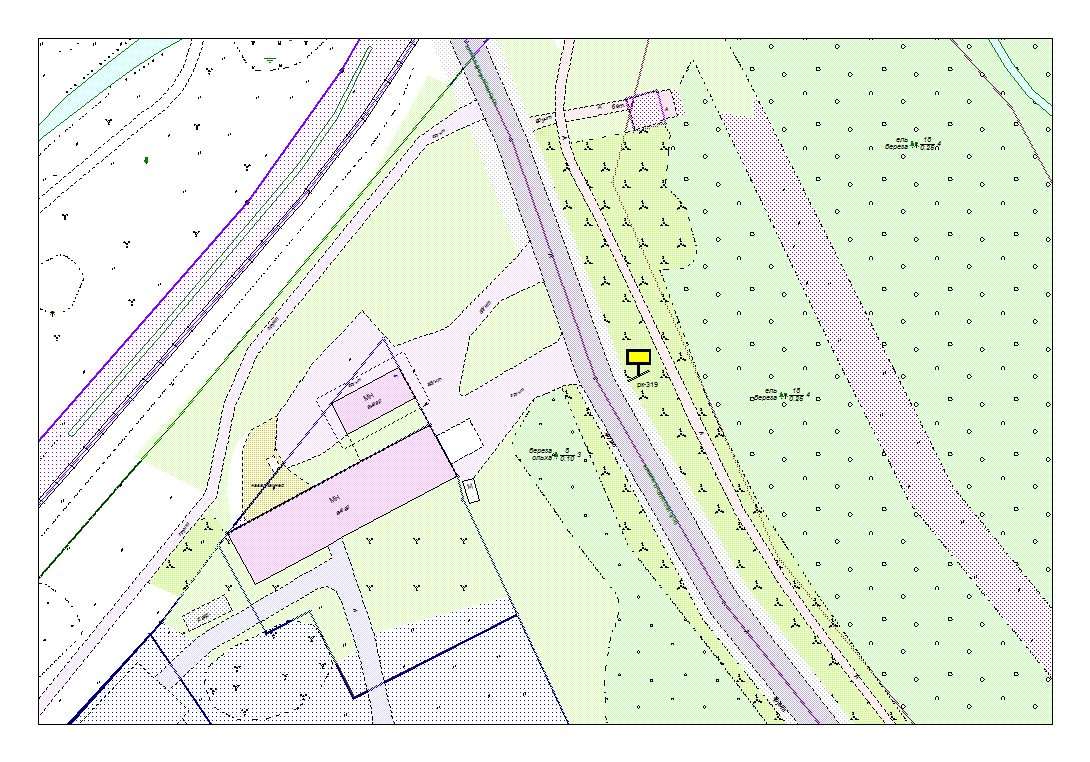 Карта № 297. Место размещения рекламной конструкции рк-320.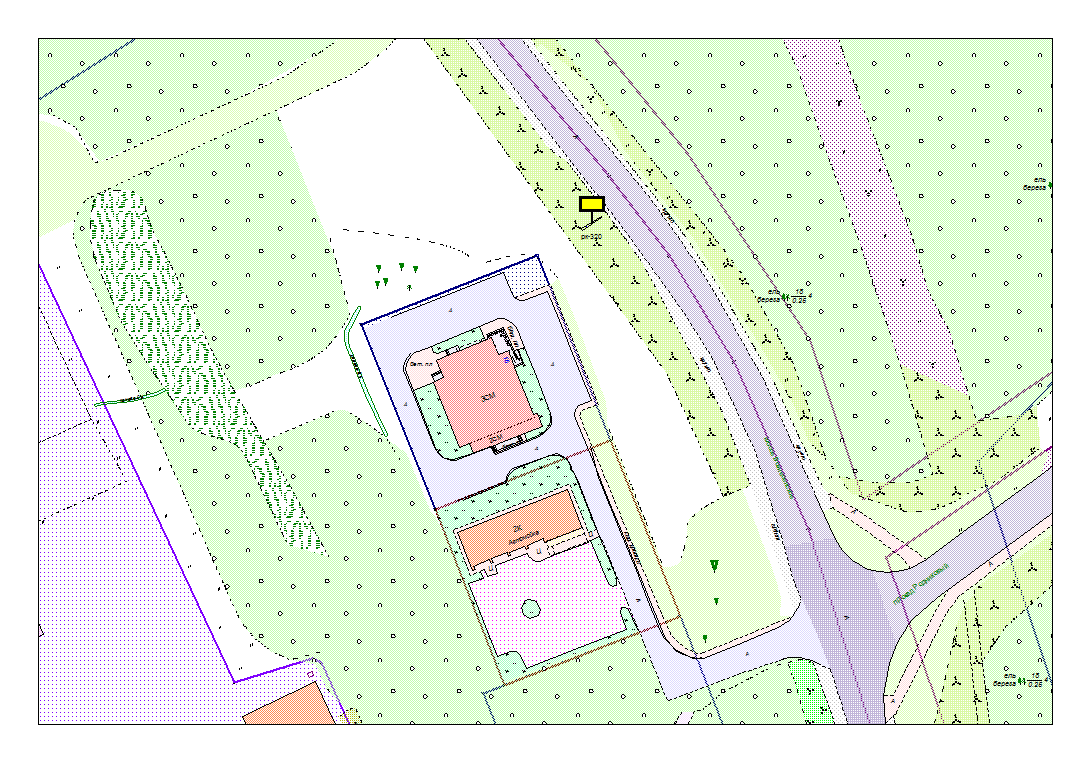 Карта № 298. Место размещения рекламной конструкции рк-321.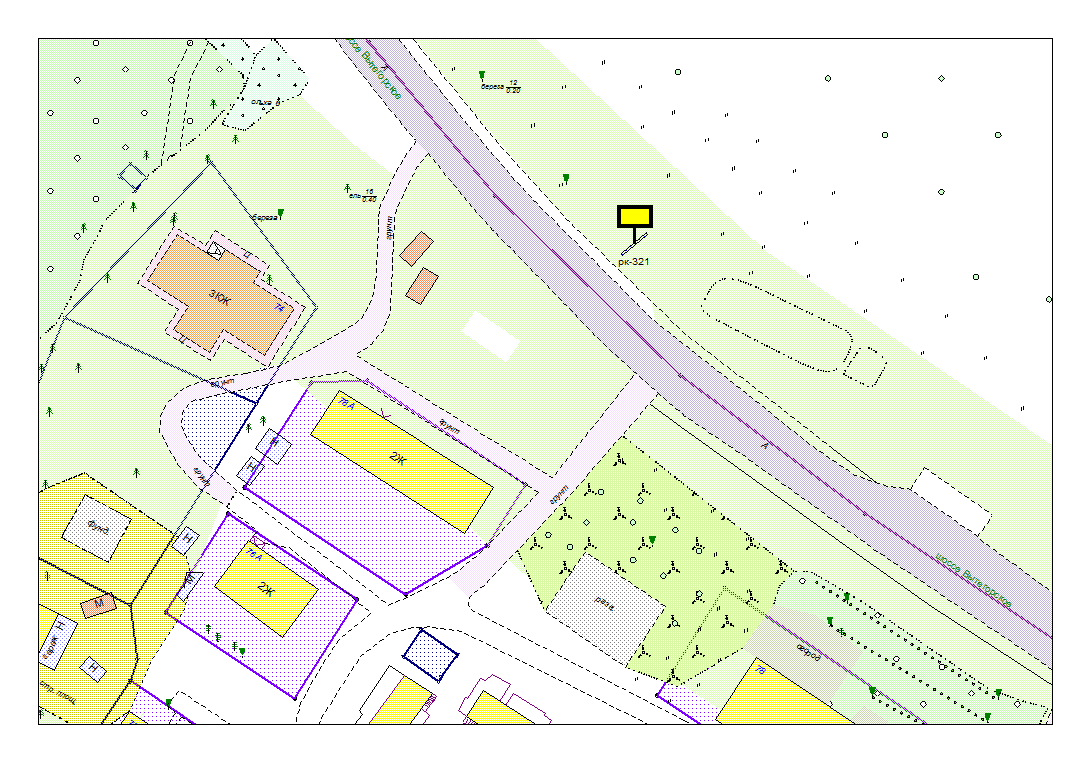 Карта № 299. Место размещения рекламной конструкции рк-322.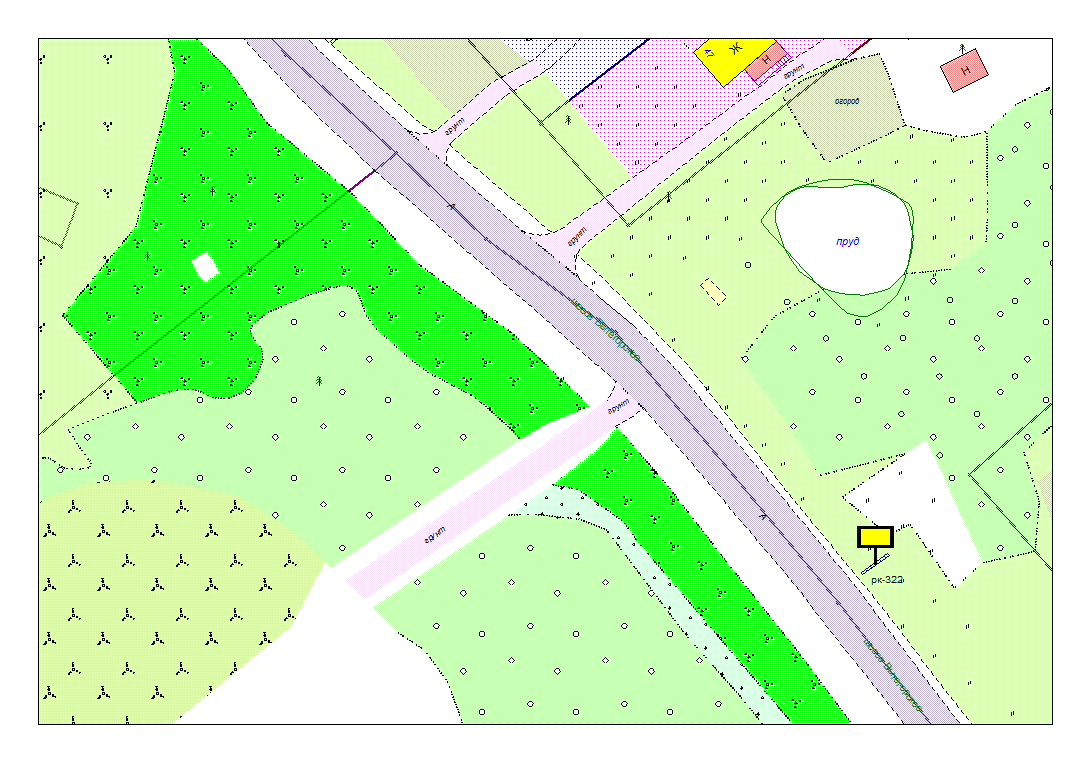 Карта № 300. Место размещения рекламной конструкции рк-323.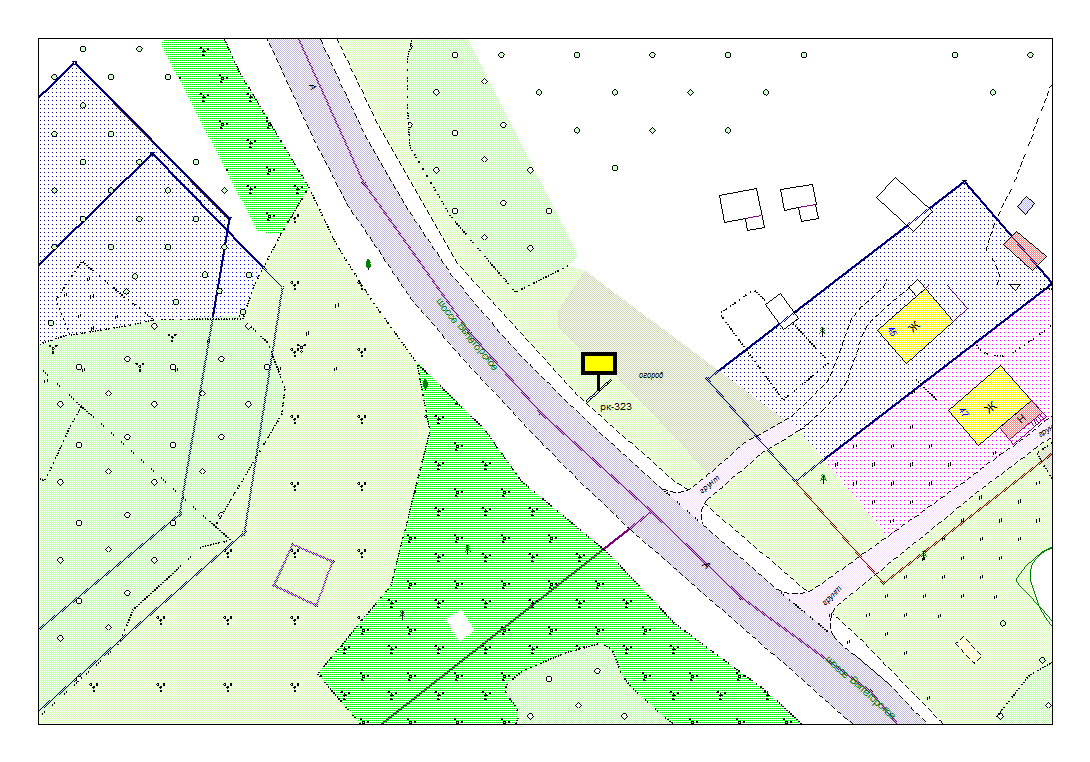 Карта № 301. Место размещения рекламной конструкции рк-324.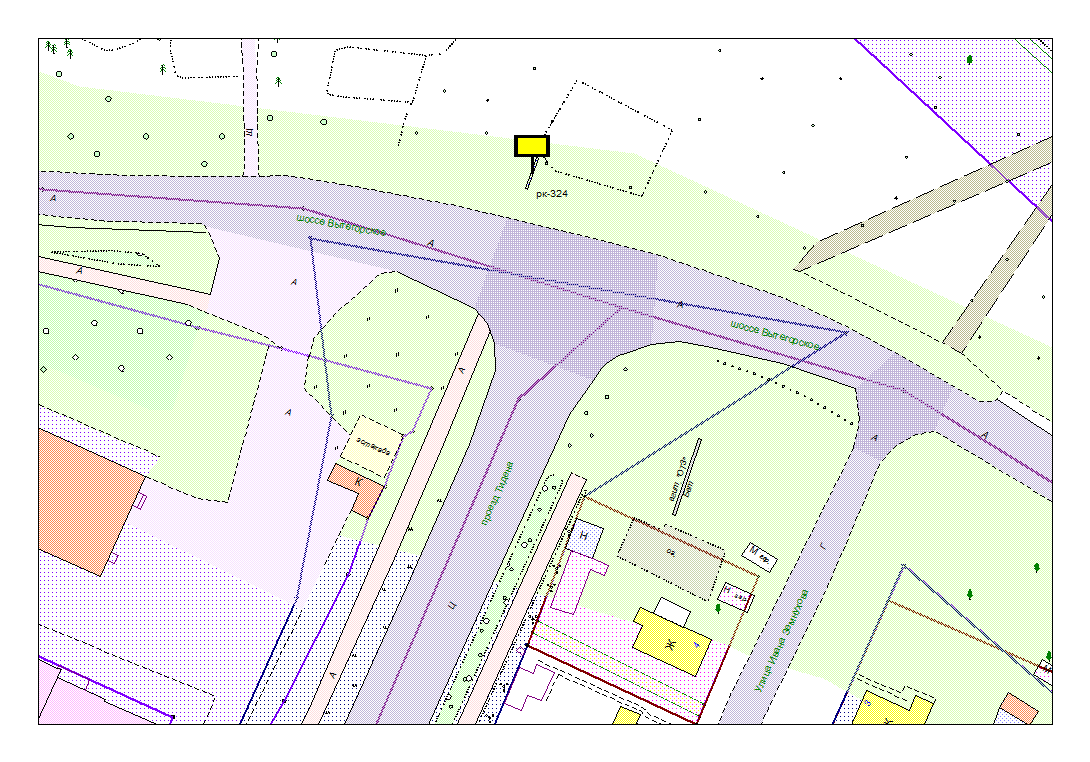 Карта № 302. Место размещения рекламной конструкции рк-325.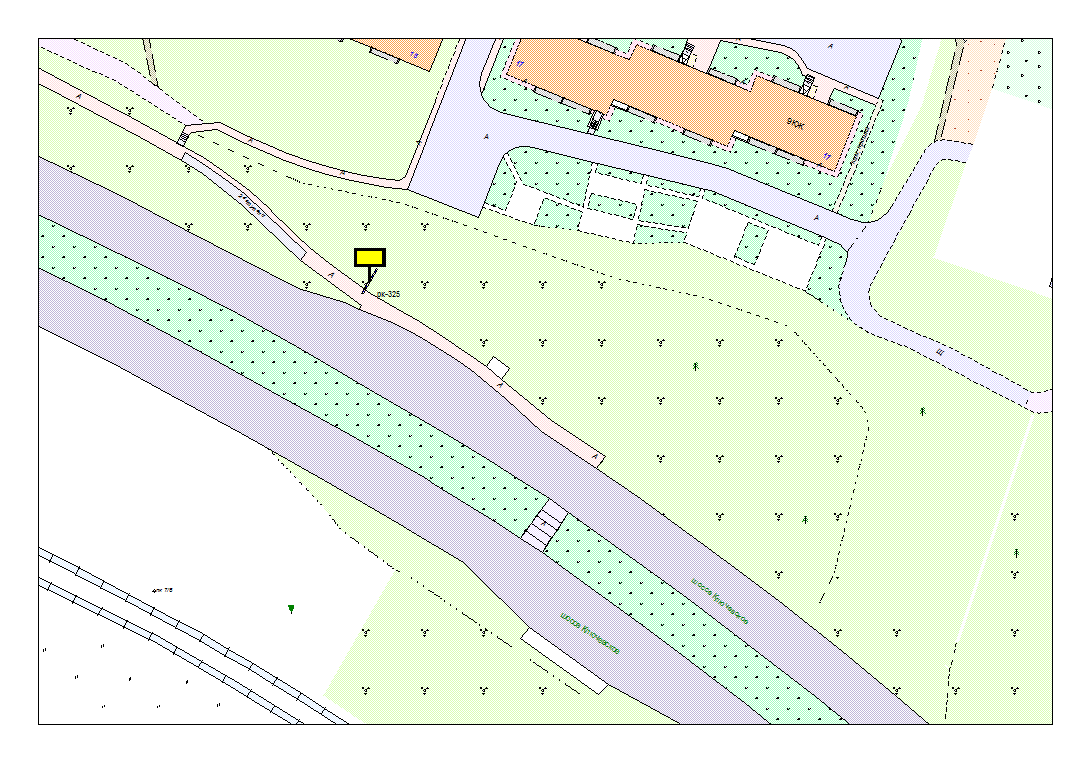 Карта № 303. Место размещения рекламной конструкции рк-326.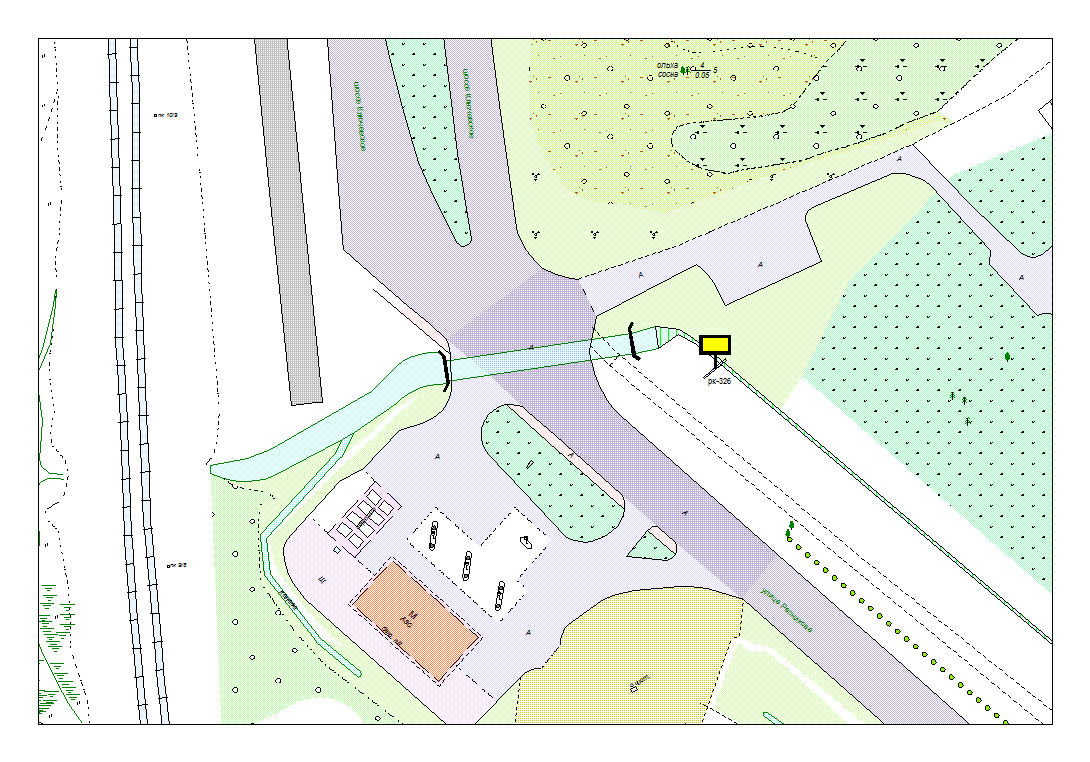 Карта № 304. Место размещения рекламной конструкции рк-327.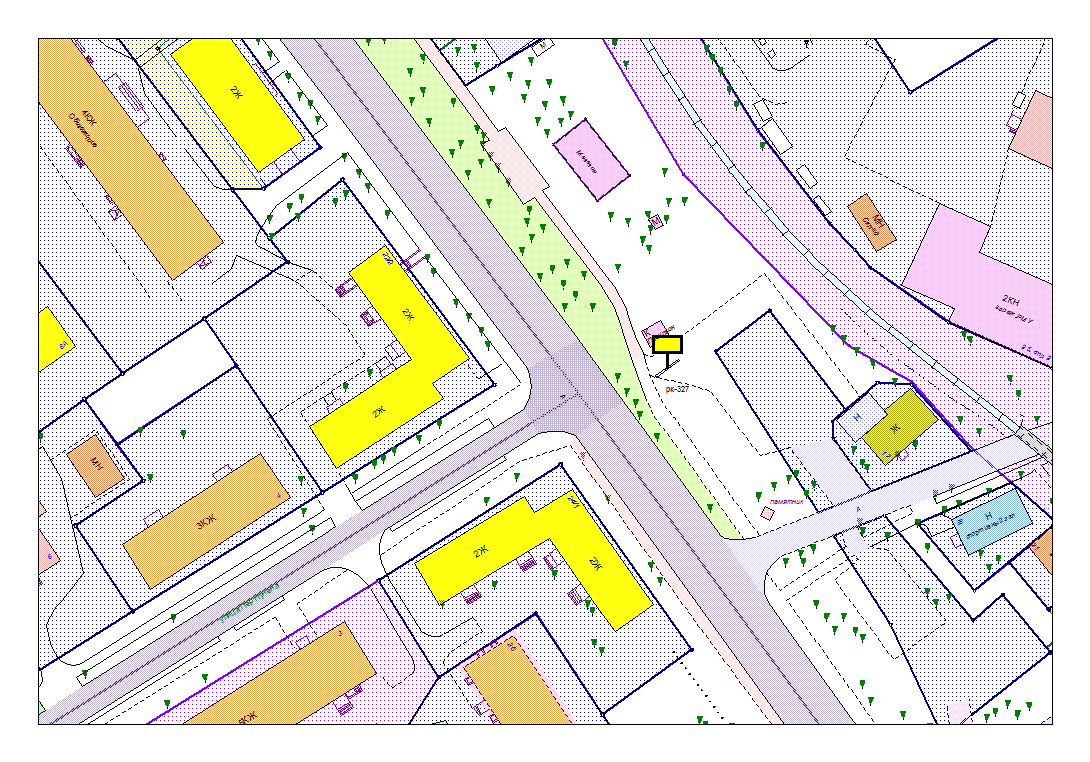 Карта №305. Место размещения рекламной конструкции рк-328.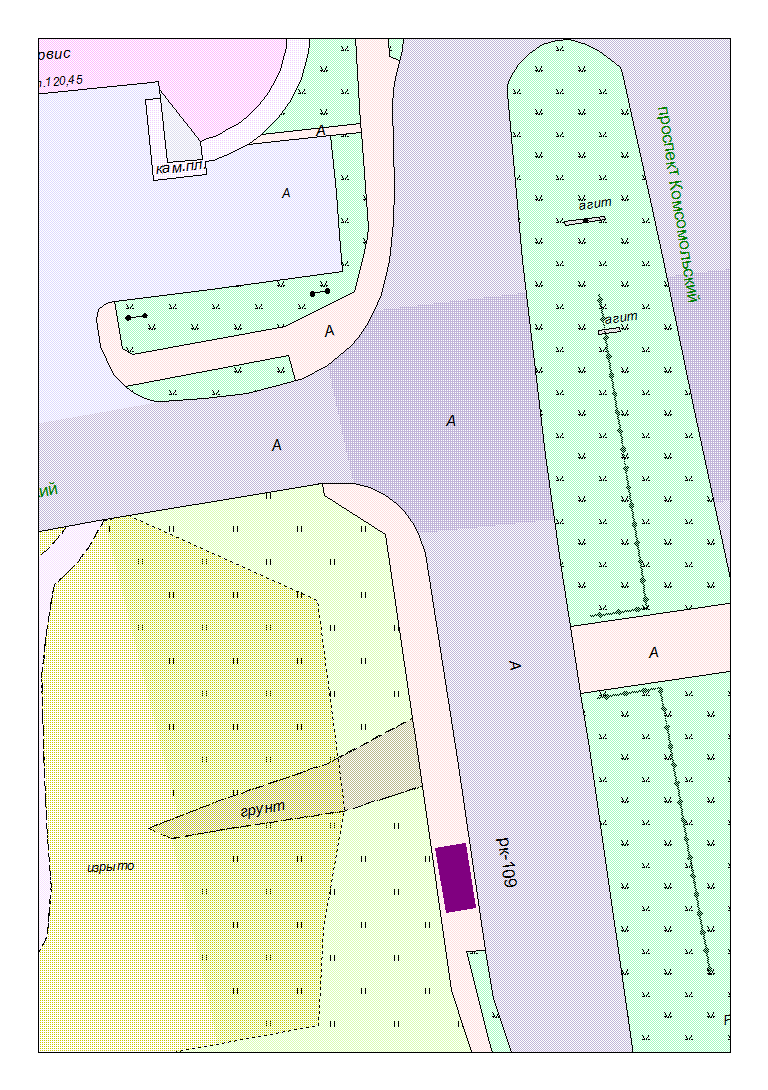 Карта №306. Место размещения рекламной конструкции рк-329.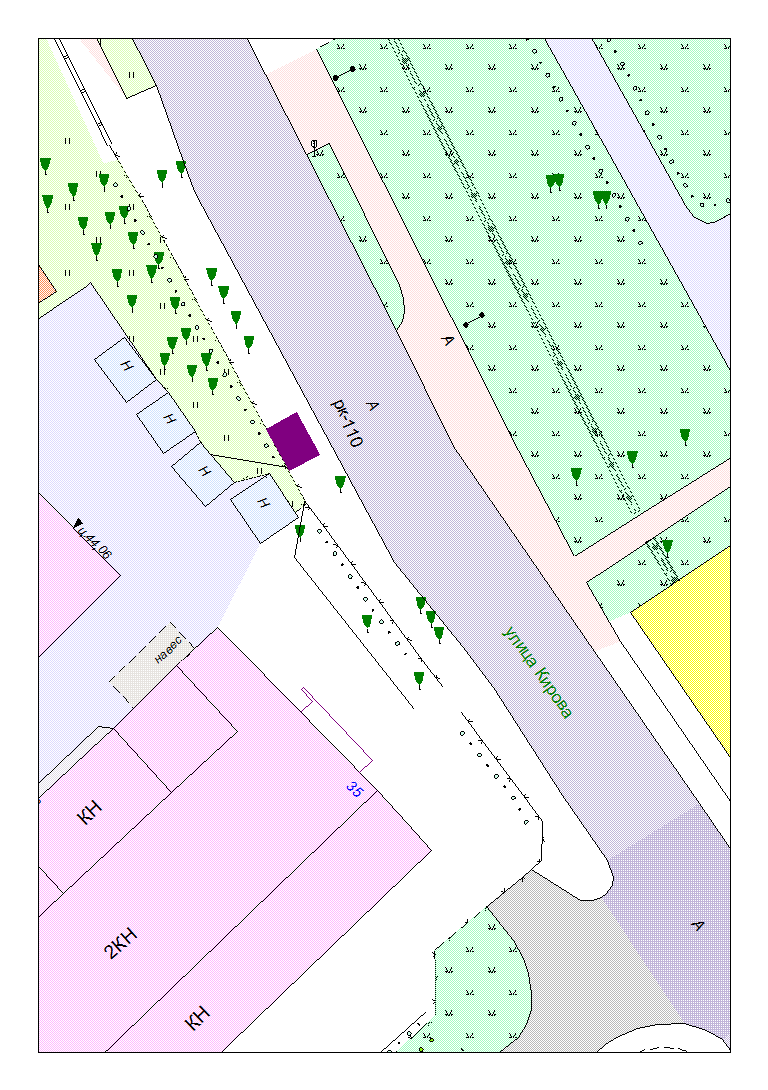 Карта №307. Место размещения рекламной конструкции рк-330.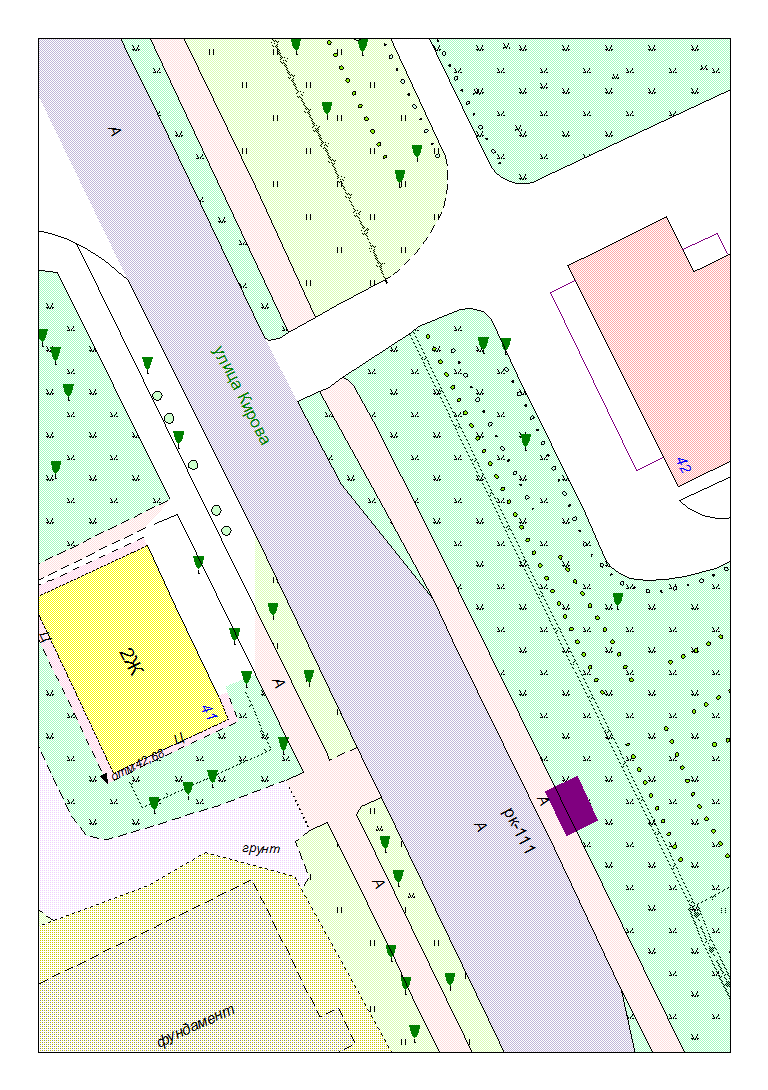 Карта №308. Место размещения рекламной конструкции рк-331.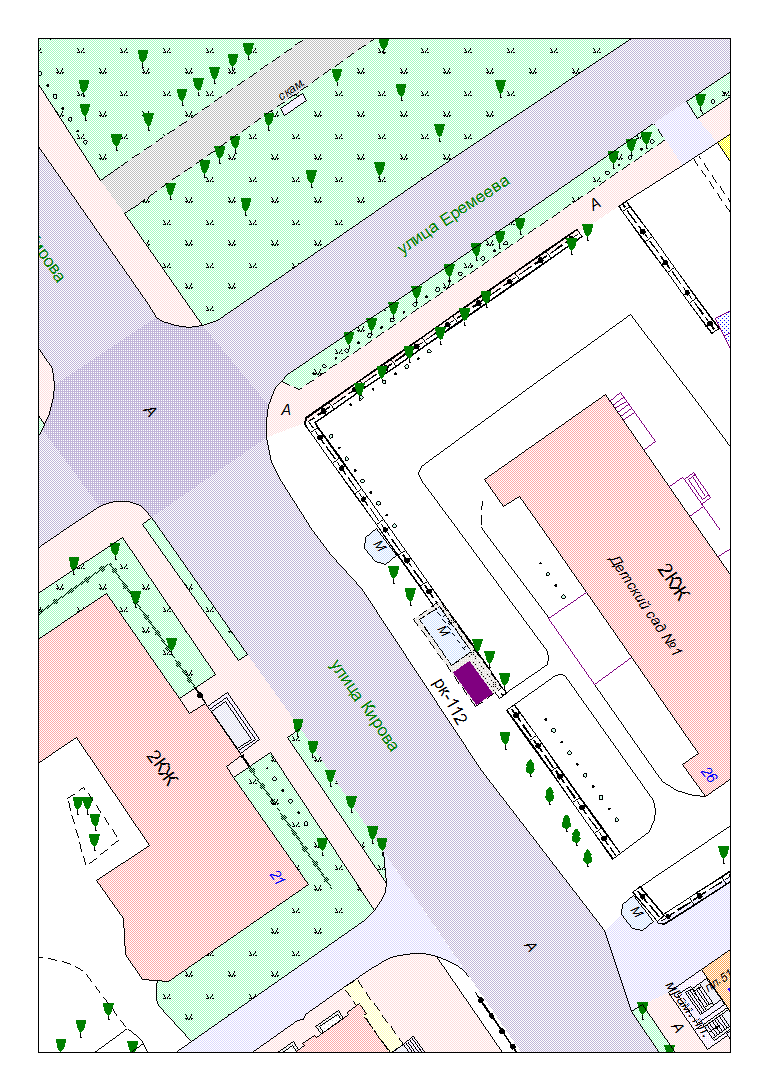 Карта №309. Место размещения рекламной конструкции рк-332, 333.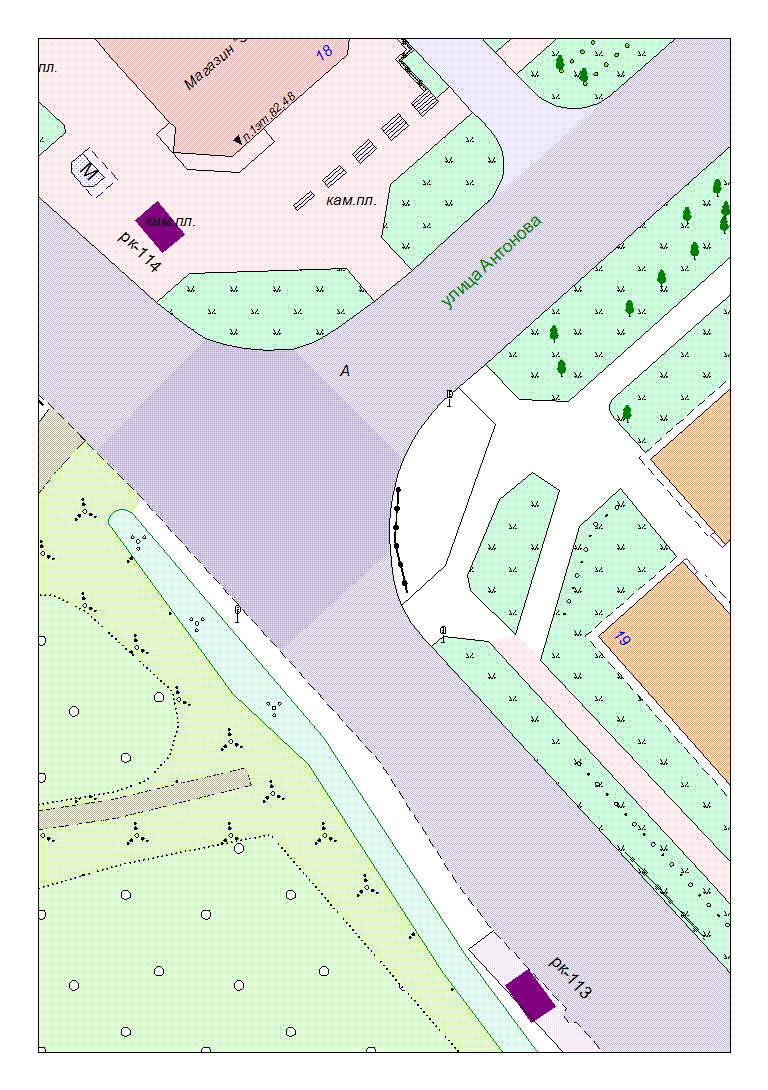 Карта №310. Место размещения рекламной конструкции рк-334.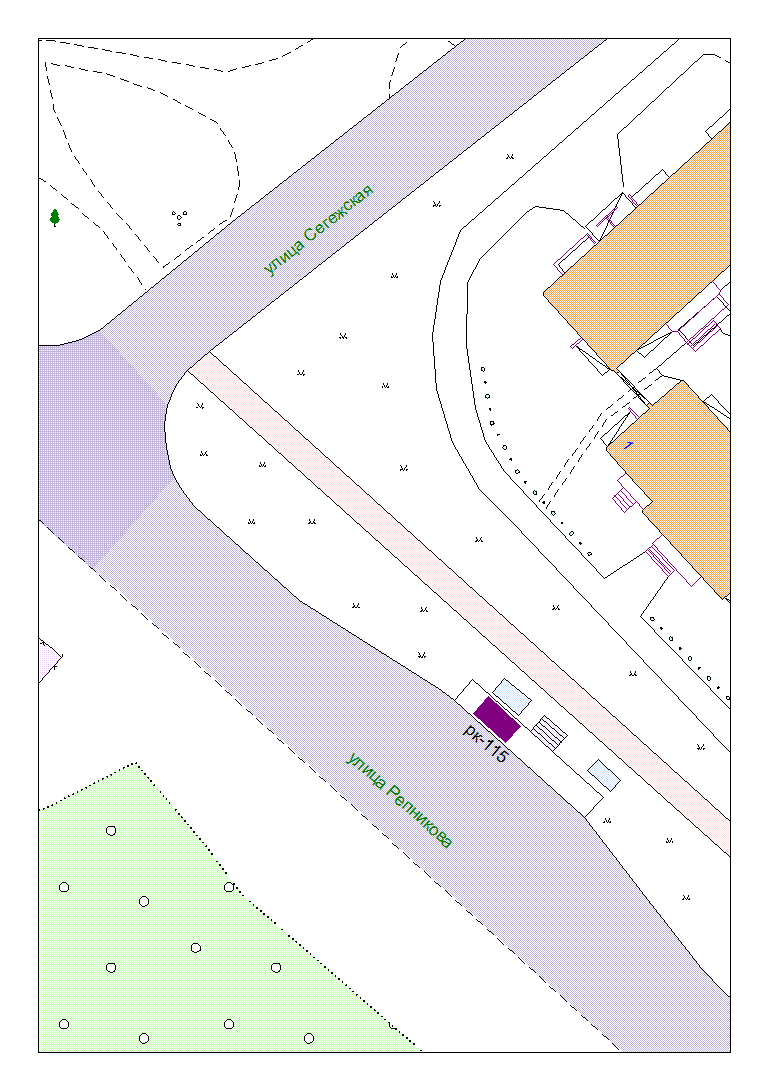 Карта №312. Место размещения рекламной конструкции рк-336.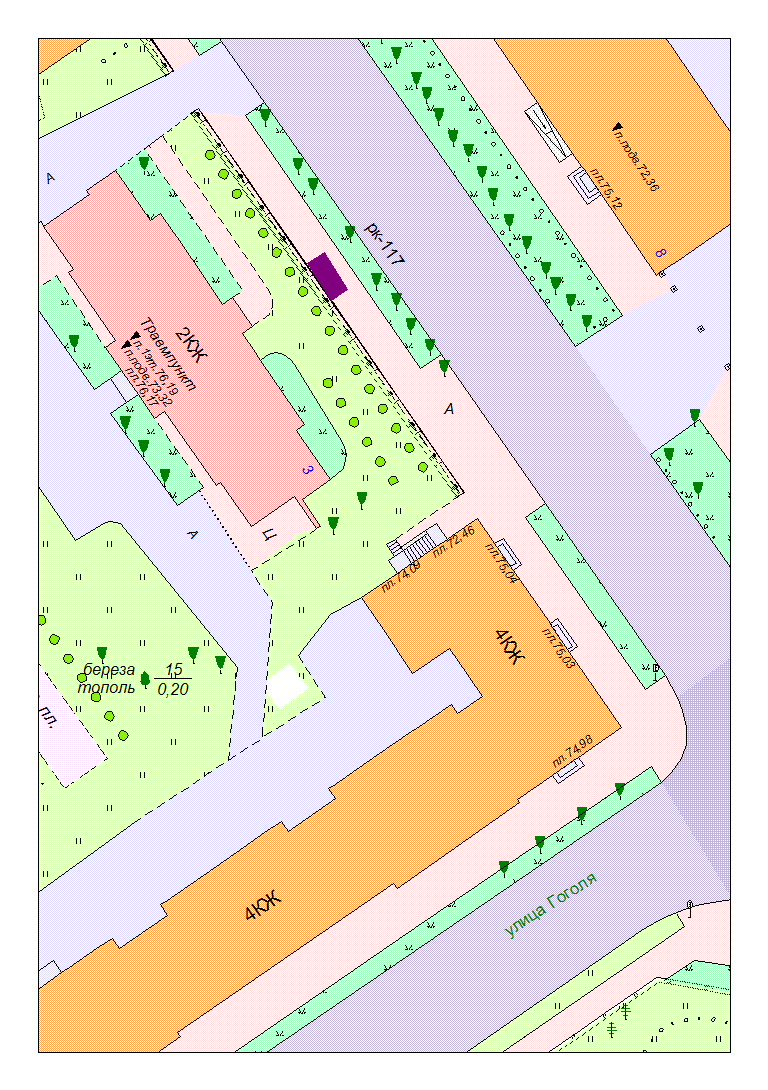 Карта №315. Место размещения рекламной конструкции рк-339.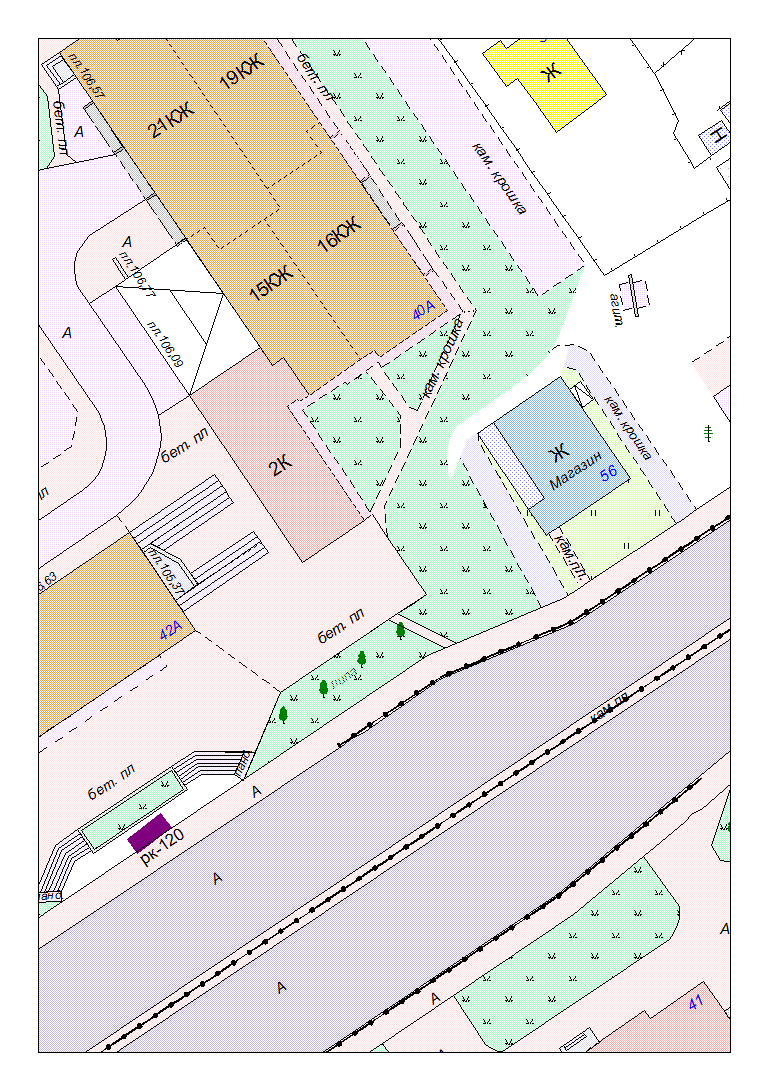 Карта № 316. Место размещения рекламной конструкции рк-340.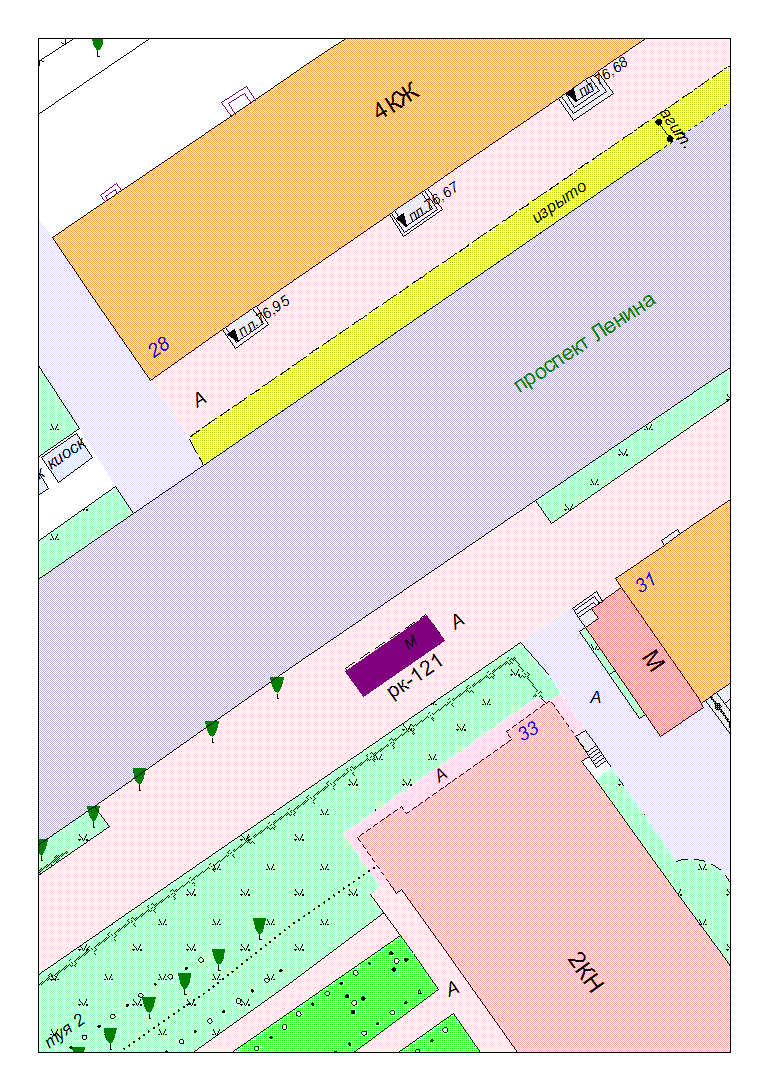 Карта № 317. Место размещения рекламной конструкции рк-341.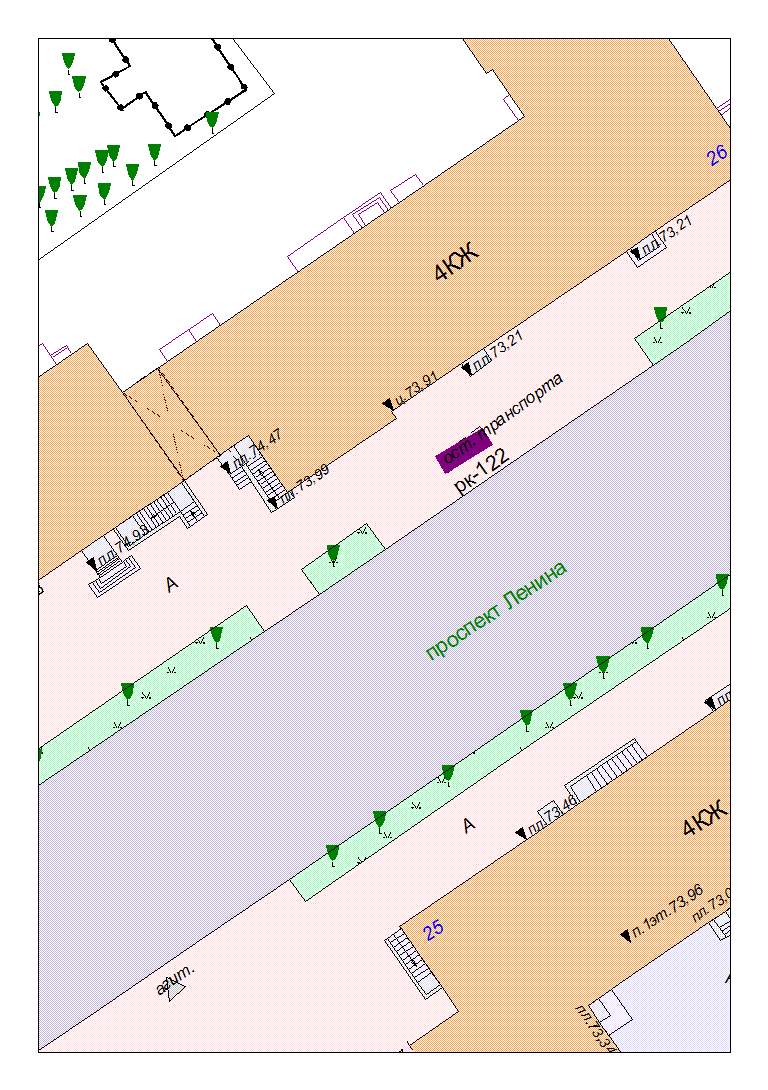 Карта №318. Место размещения рекламной конструкции рк-342.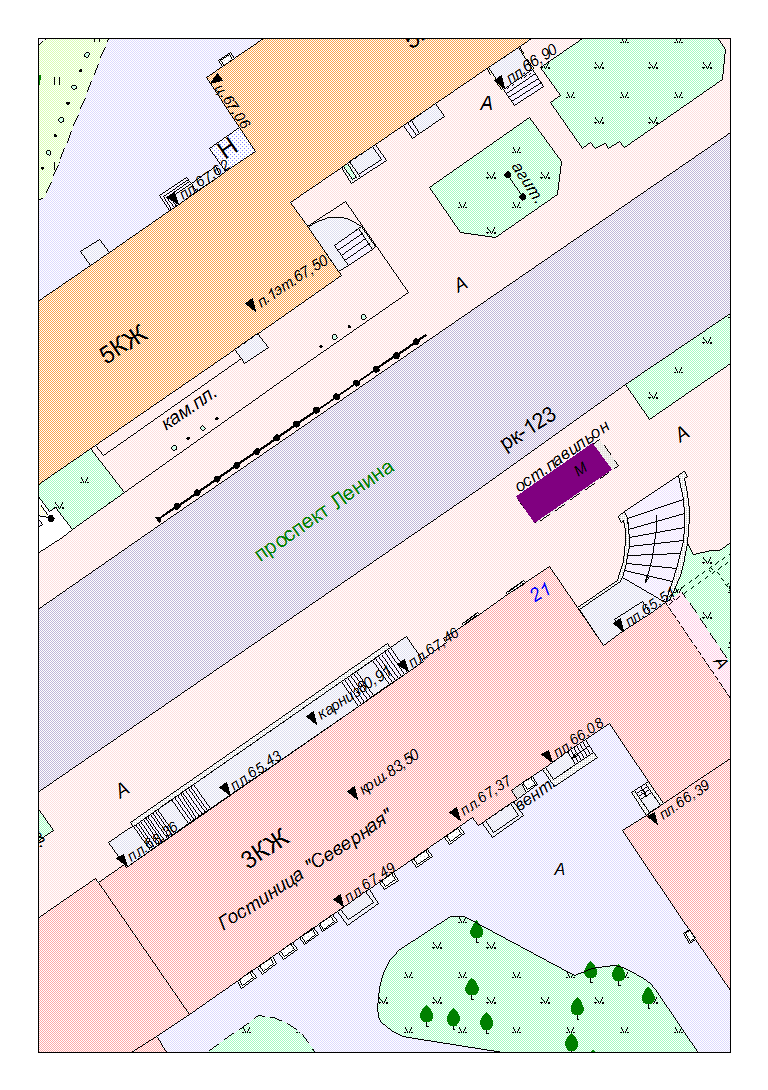 Карта №319. Место размещения рекламной конструкции рк-343.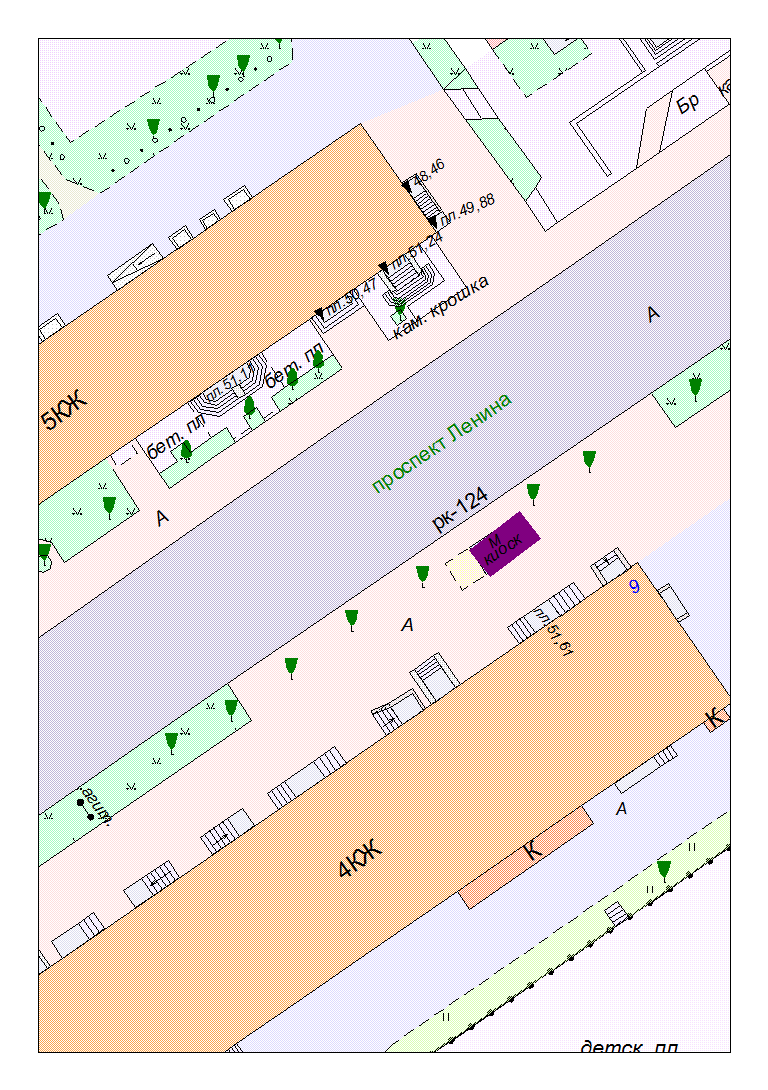 Карта № 320. Место размещения рекламной конструкции рк-344.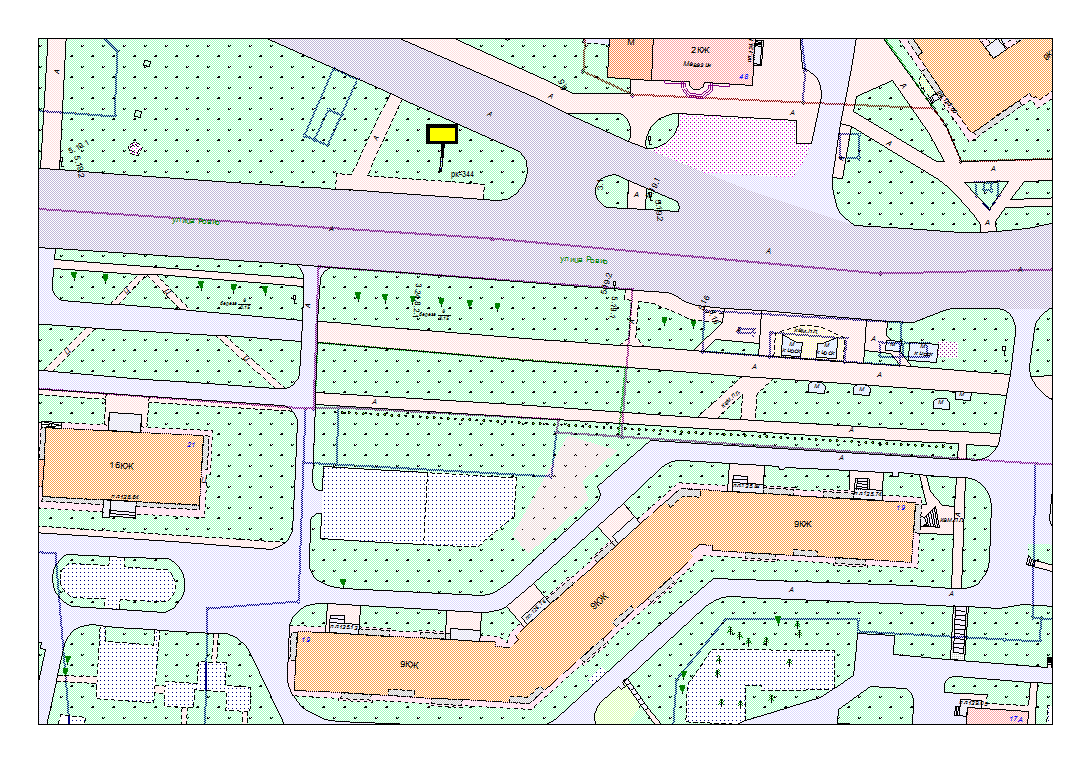 Карта № 321. Место размещения рекламной конструкции рк-345.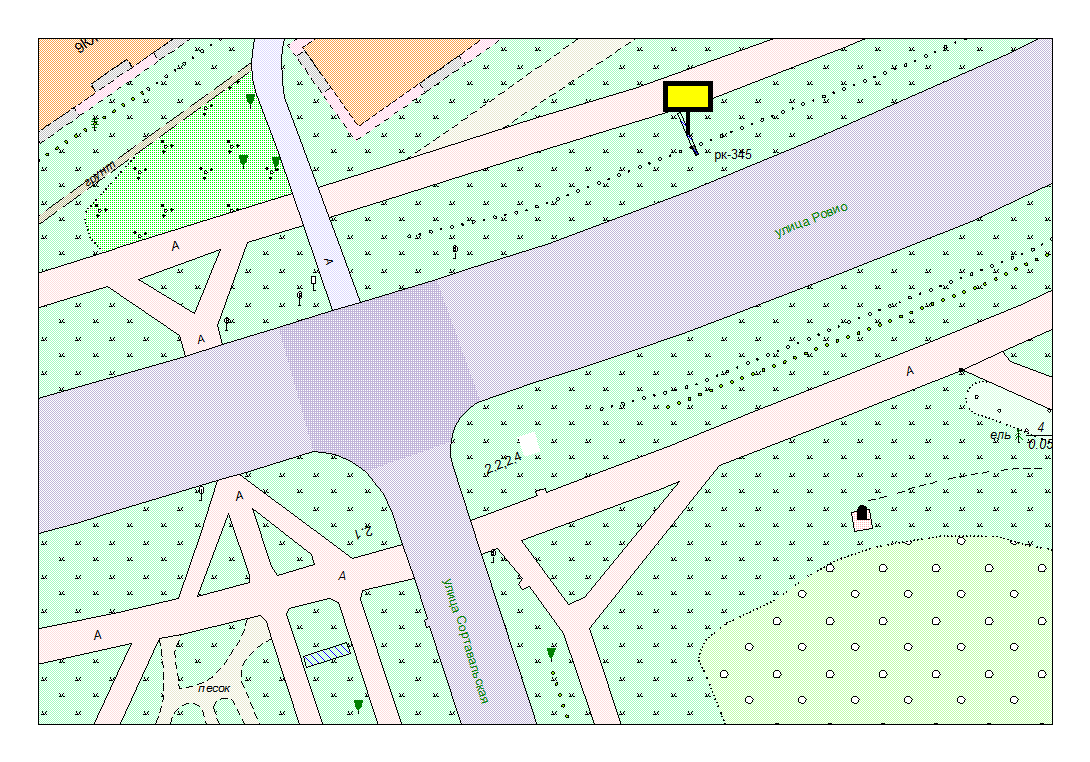 Карта № 322. Место размещения рекламной конструкции рк-346.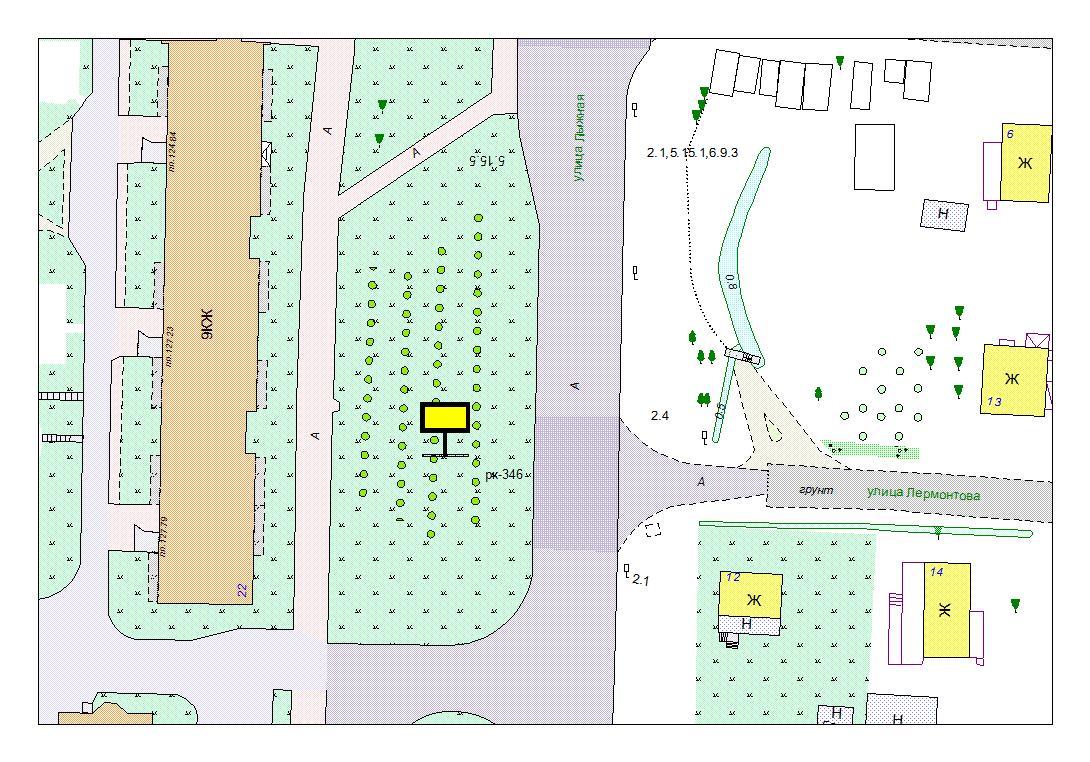 Карта № 323. Место размещения рекламной конструкции рк-347.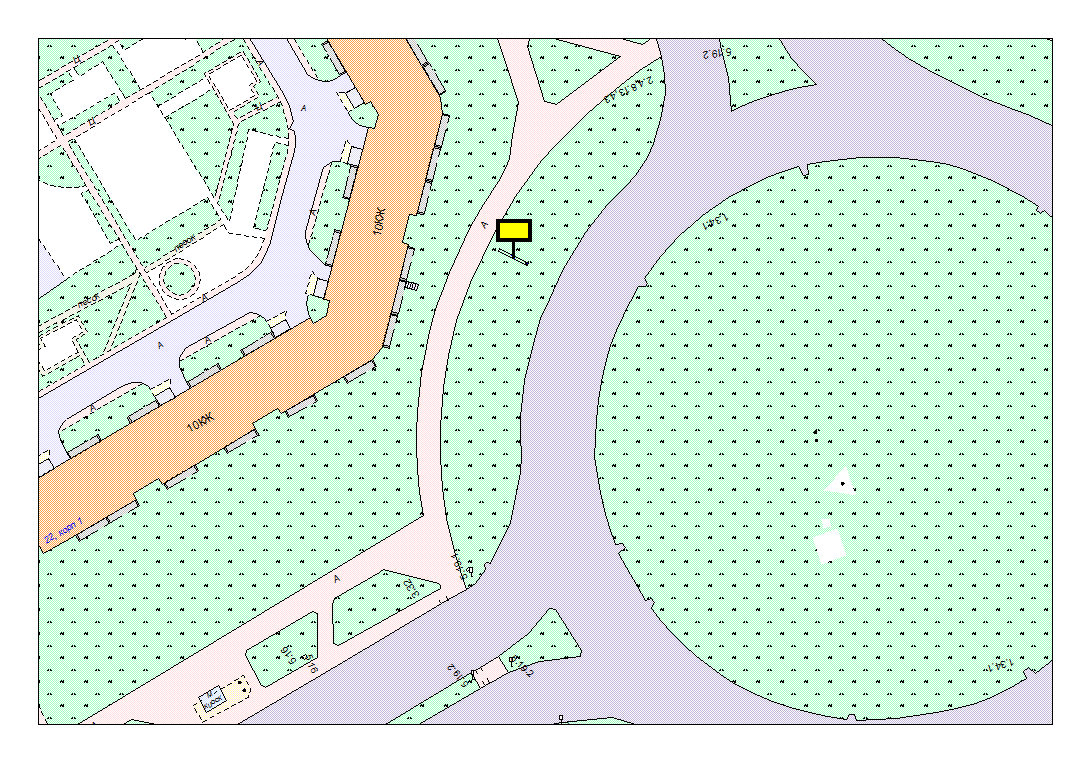 Карта № 324. Место размещения рекламной конструкции рк-348.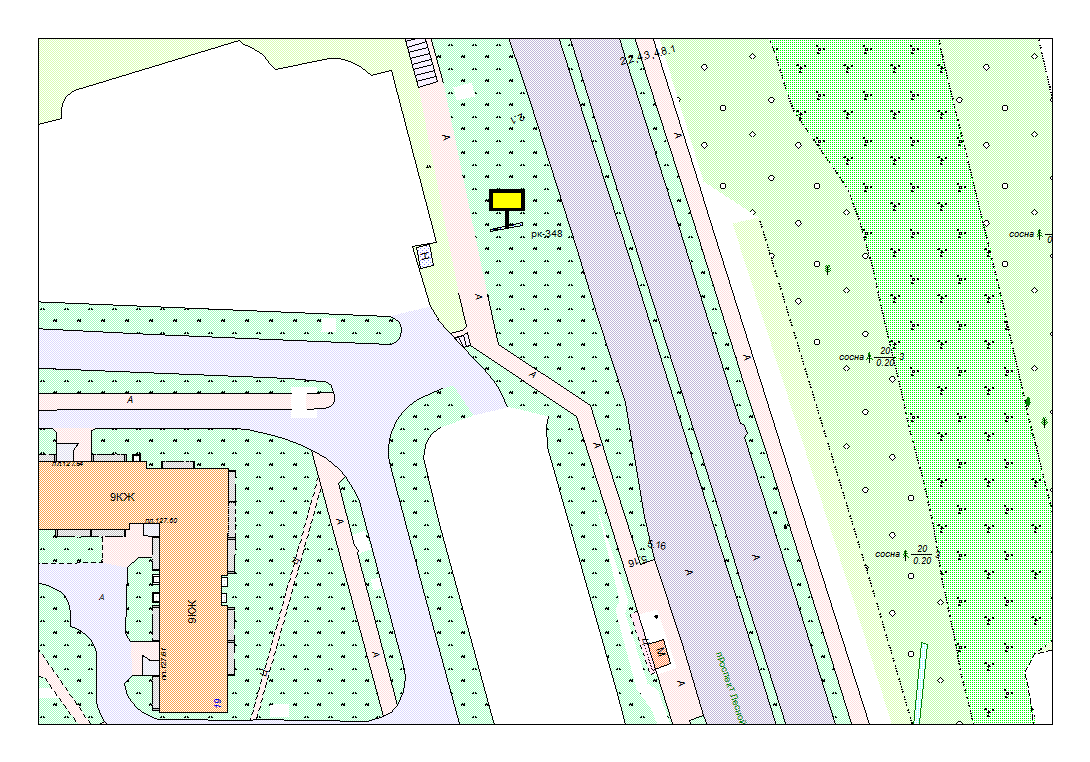 Карта № 325. Место размещения рекламной конструкции рк-349.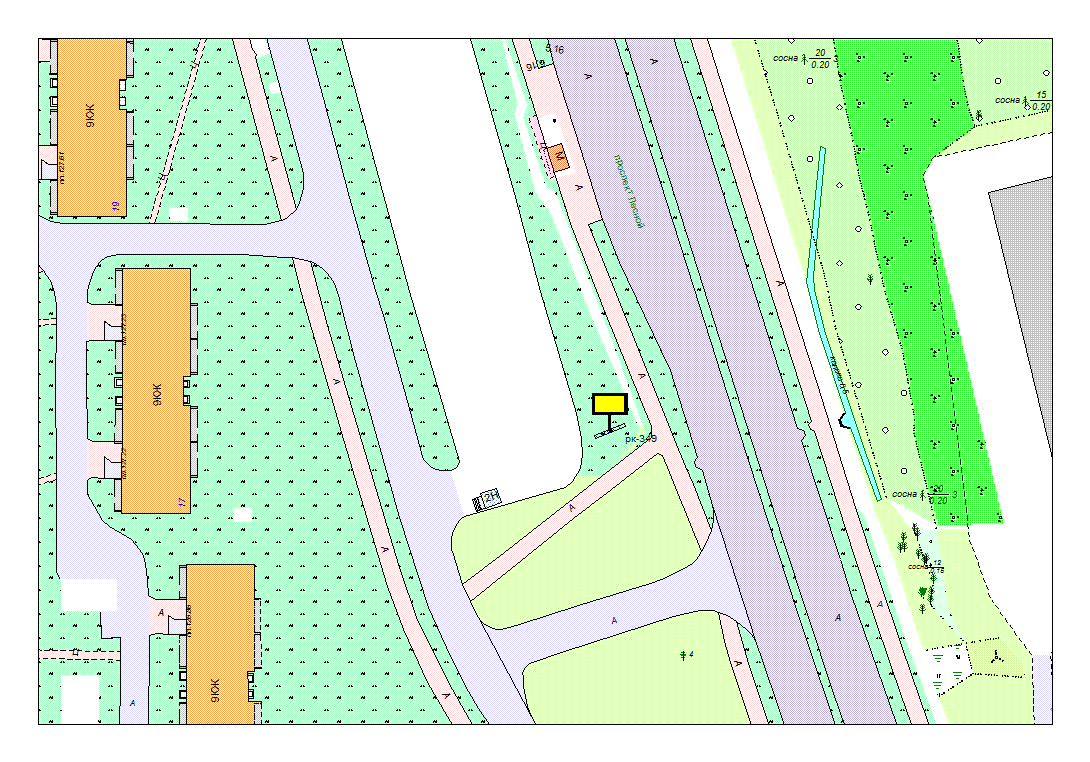 Карта № 326. Место размещения рекламной конструкции рк-350.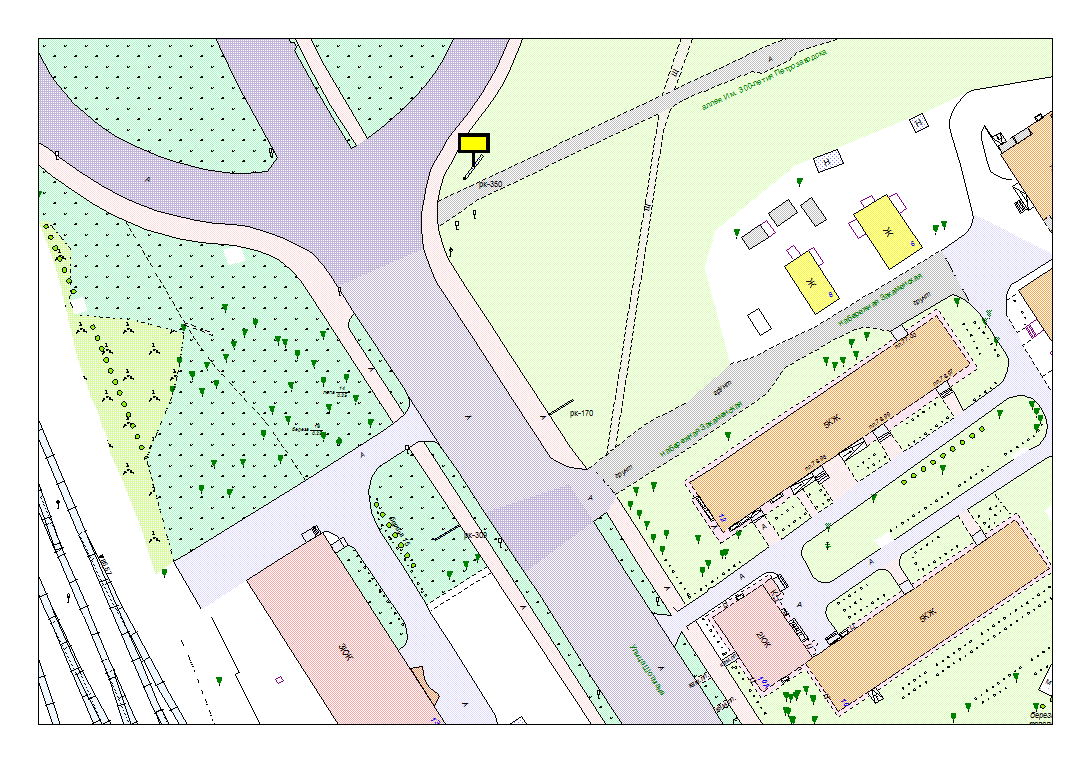 Карта № 327. Место размещения рекламной конструкции рк-351.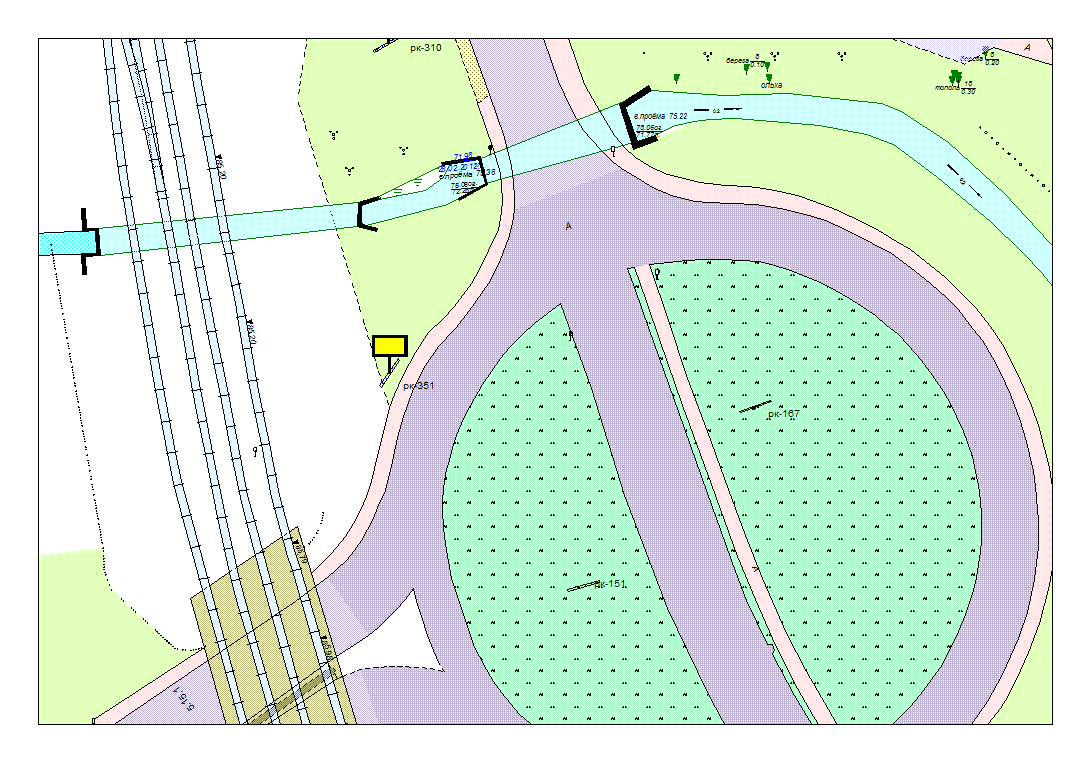 Карта № 336. Место размещения рекламной конструкции рк-360.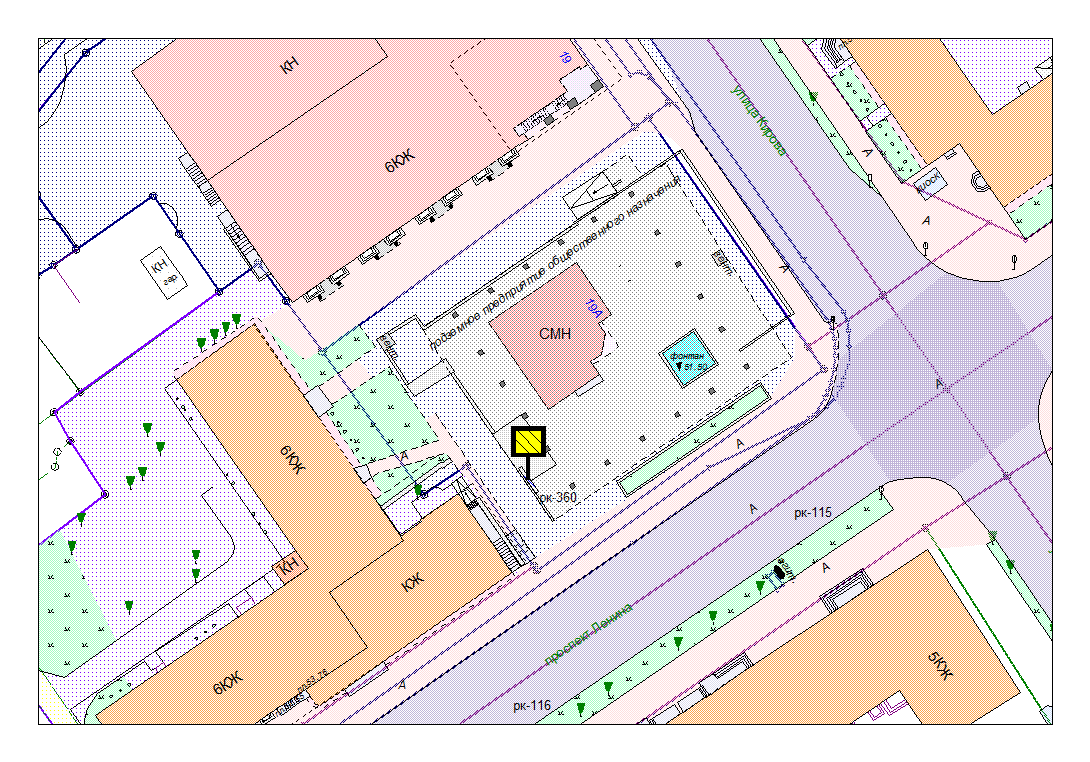 Карта № 339. Место размещения рекламной конструкции рк-363.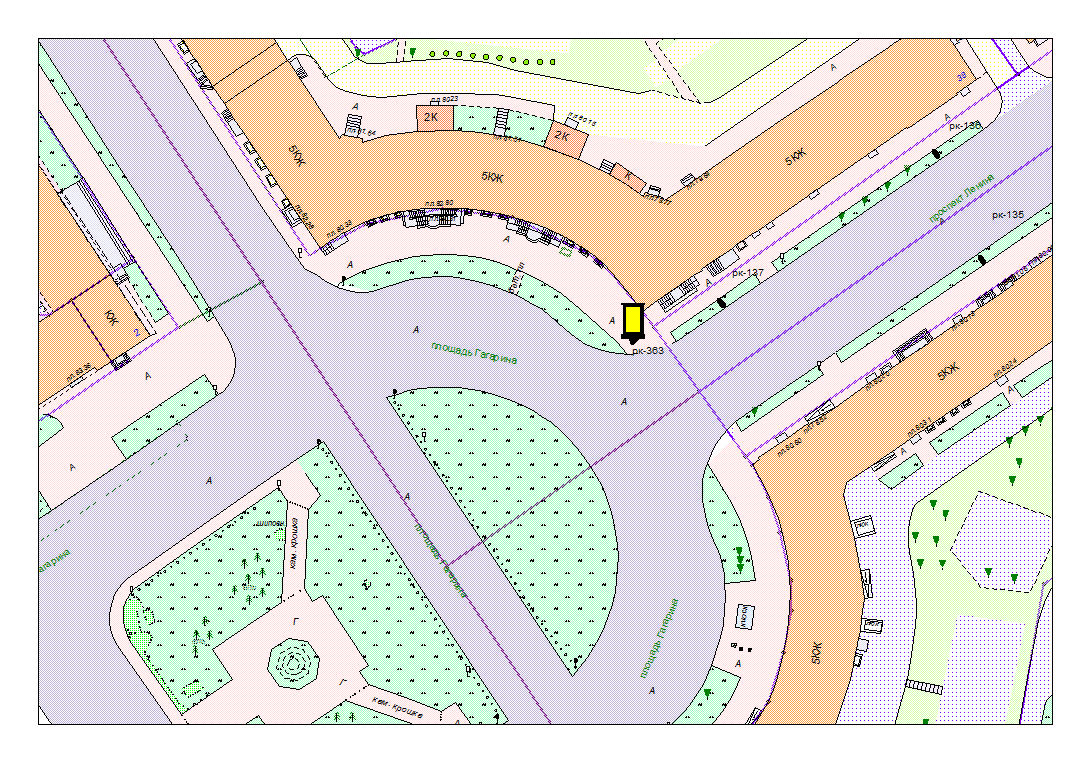 Карта № 340. Место размещения рекламной конструкции рк-364.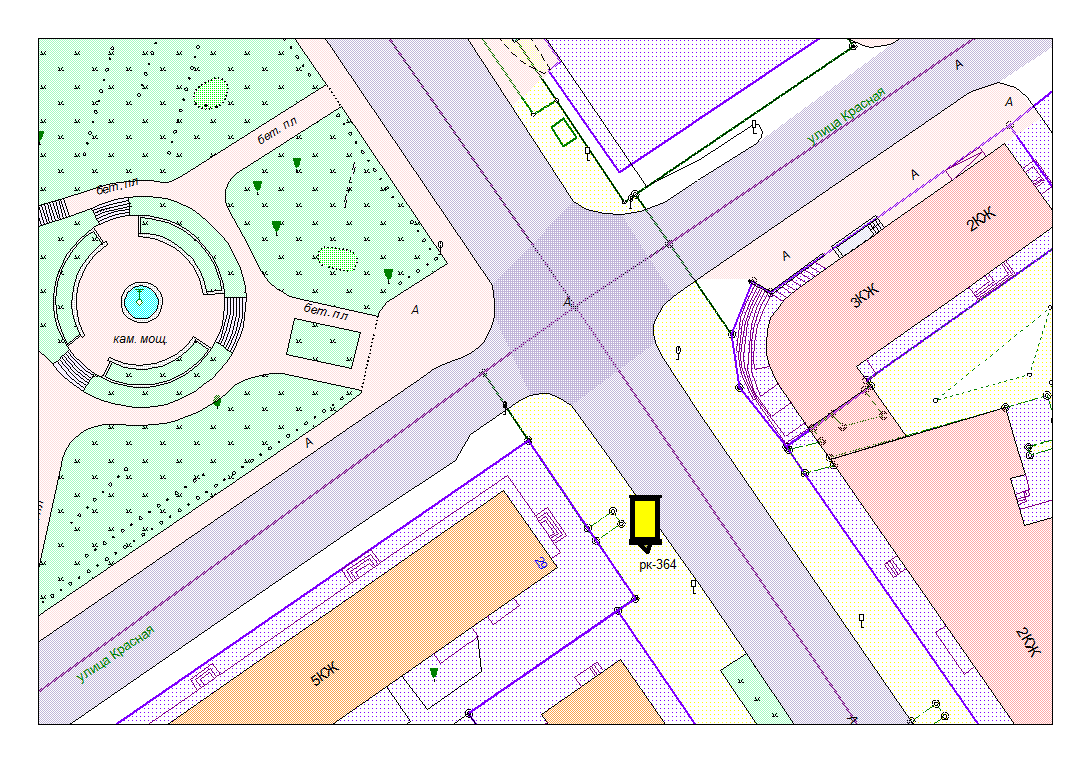 Карта № 341. Место размещения рекламной конструкции рк-365.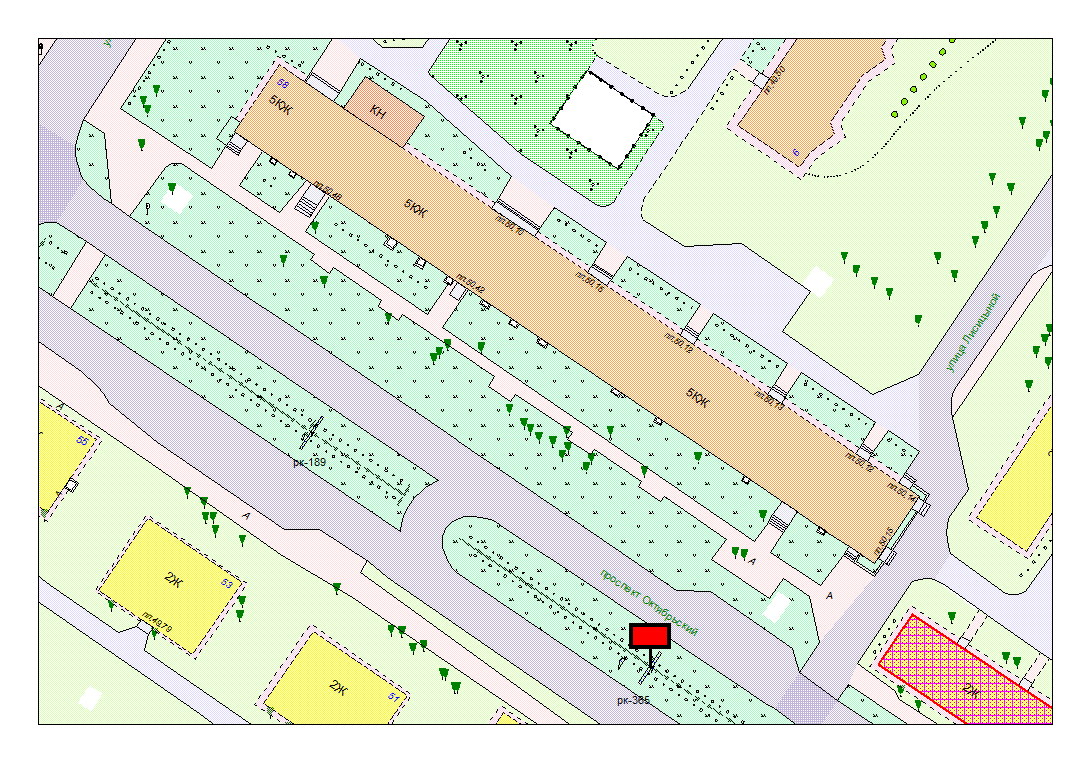 Карта № 342. Место размещения рекламной конструкции рк-366.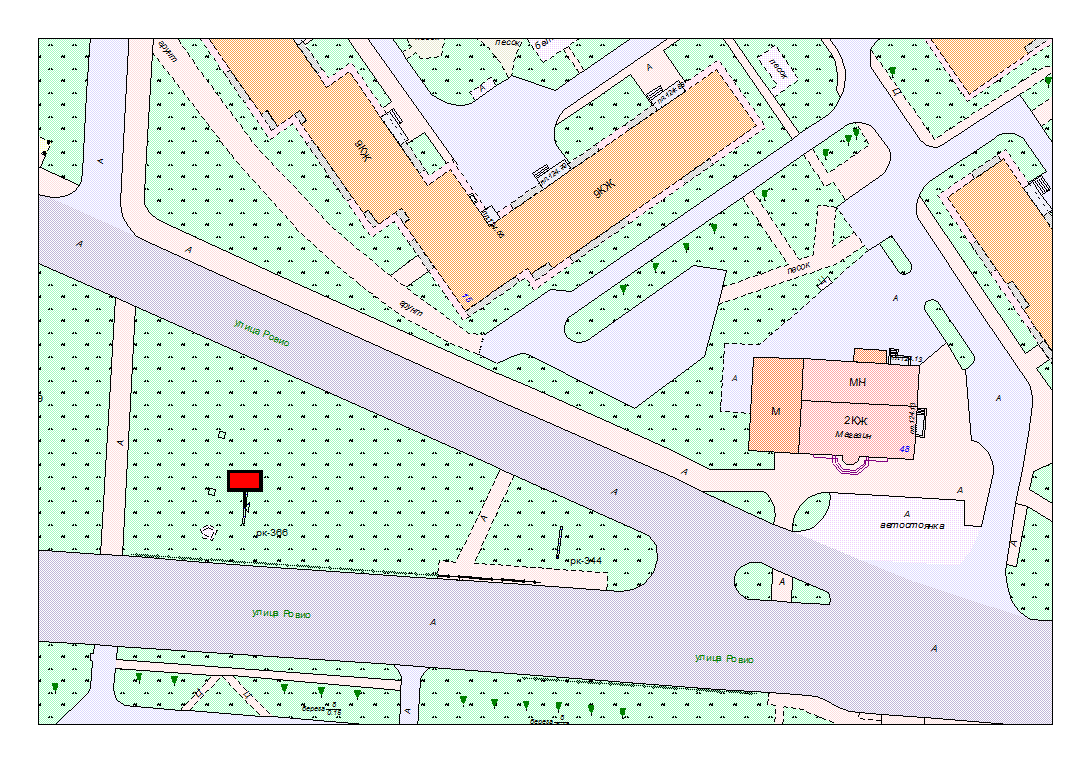 Карта № 343. Место размещения рекламной конструкции рк-367.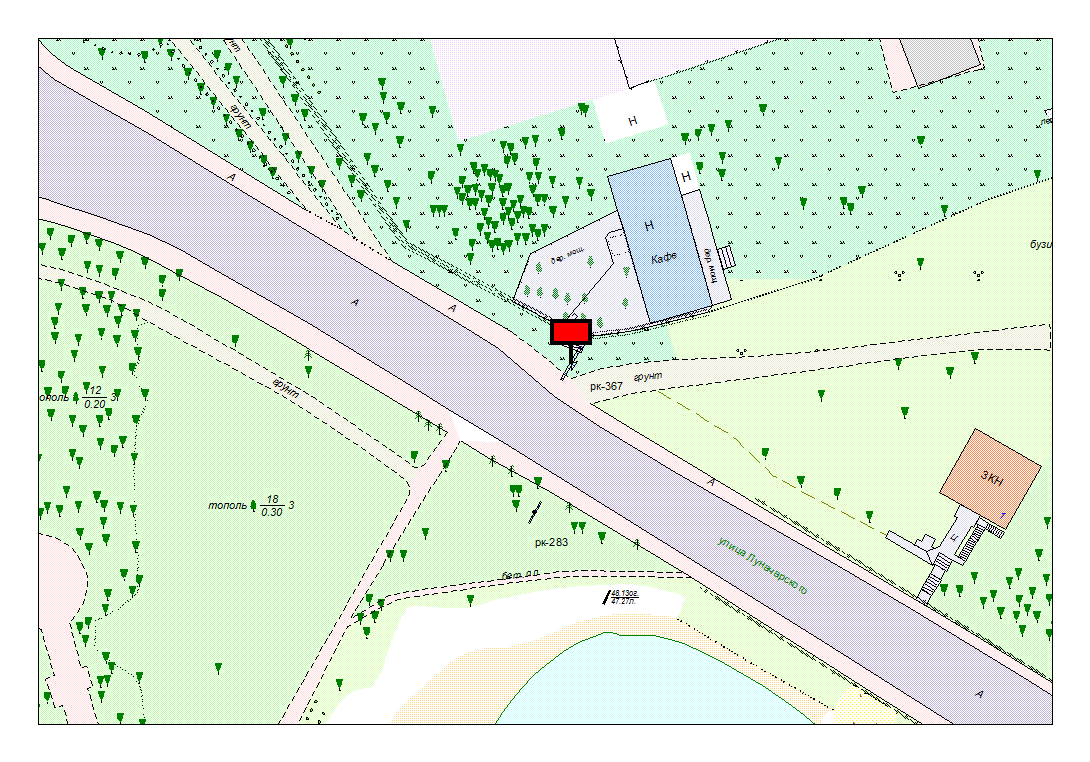 Карта № 344. Место размещения рекламной конструкции рк-368.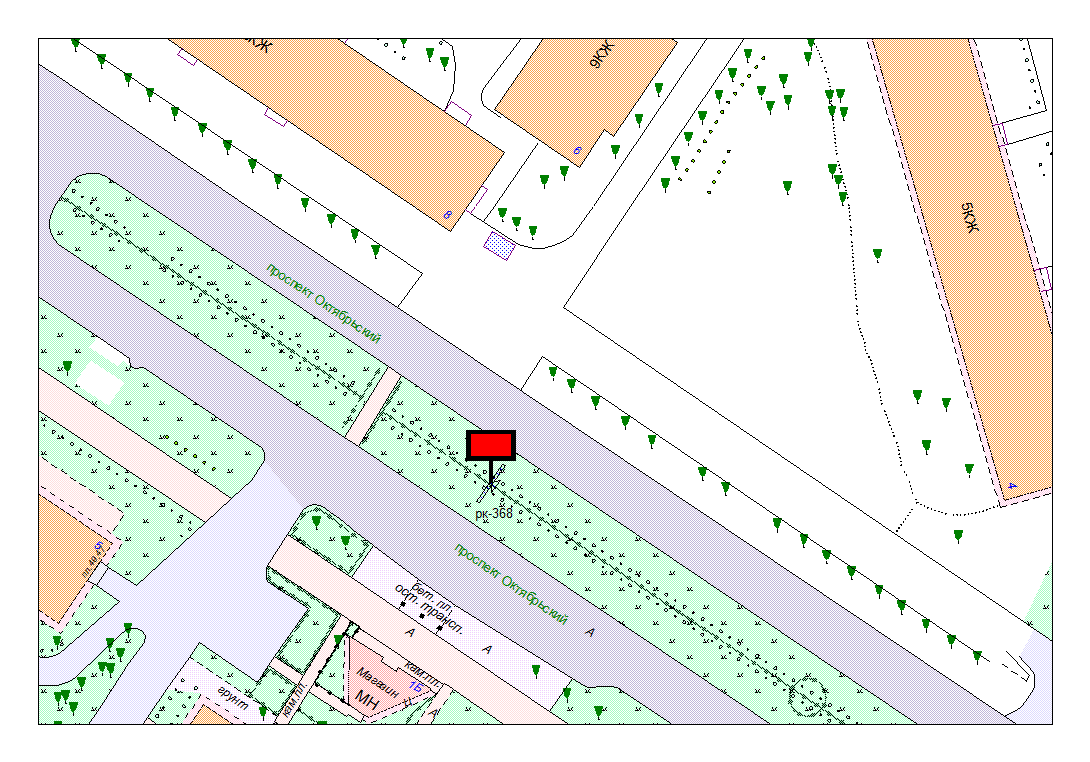 Карта № 345. Место размещения рекламной конструкции рк-369.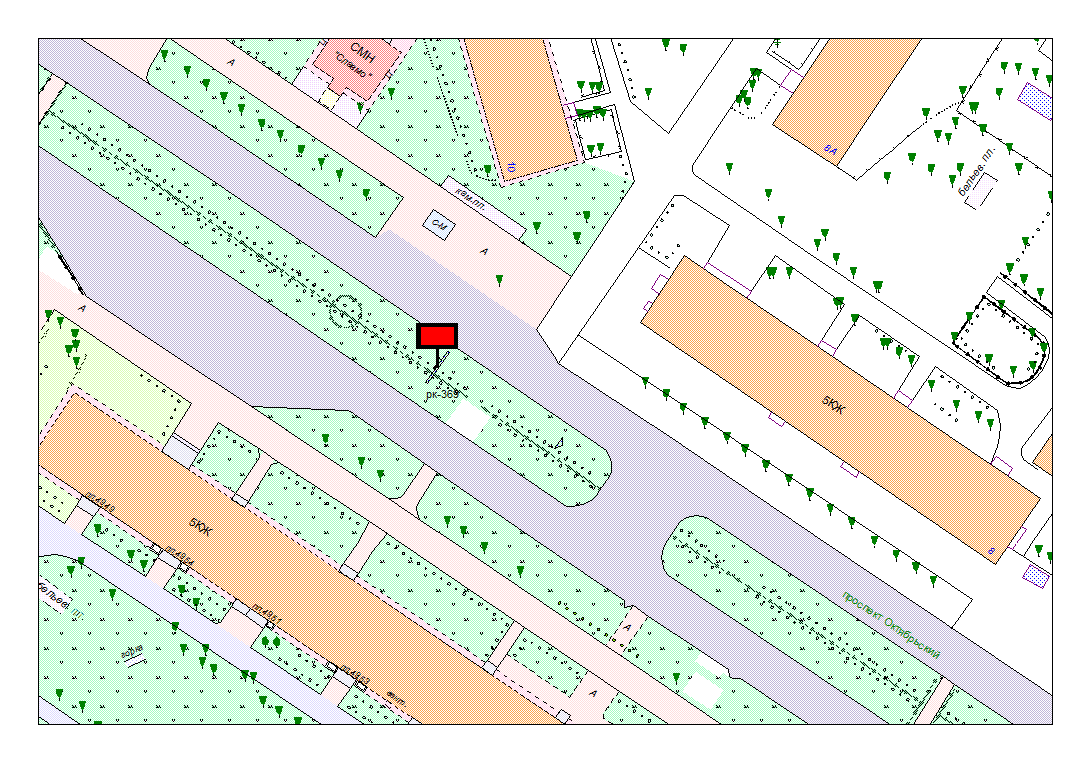 Карта № 346. Место размещения рекламной конструкции рк-370.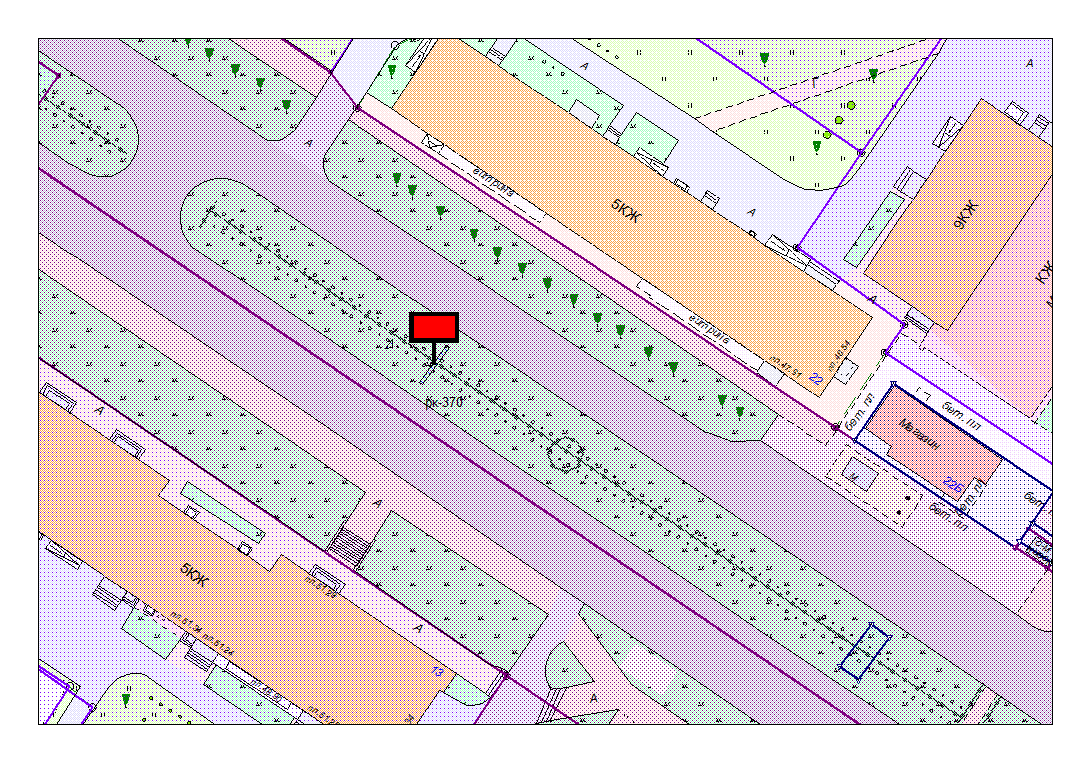 Карта № 347. Место размещения рекламной конструкции рк-371.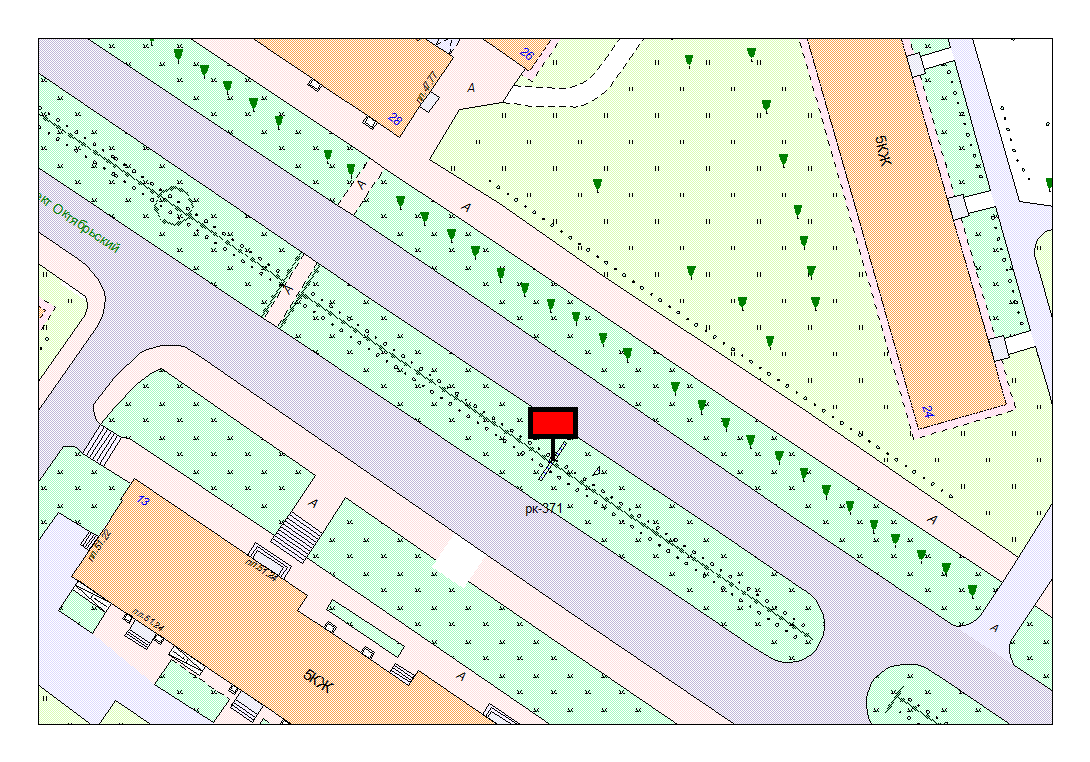 Карта № 348. Место размещения рекламной конструкции рк-372.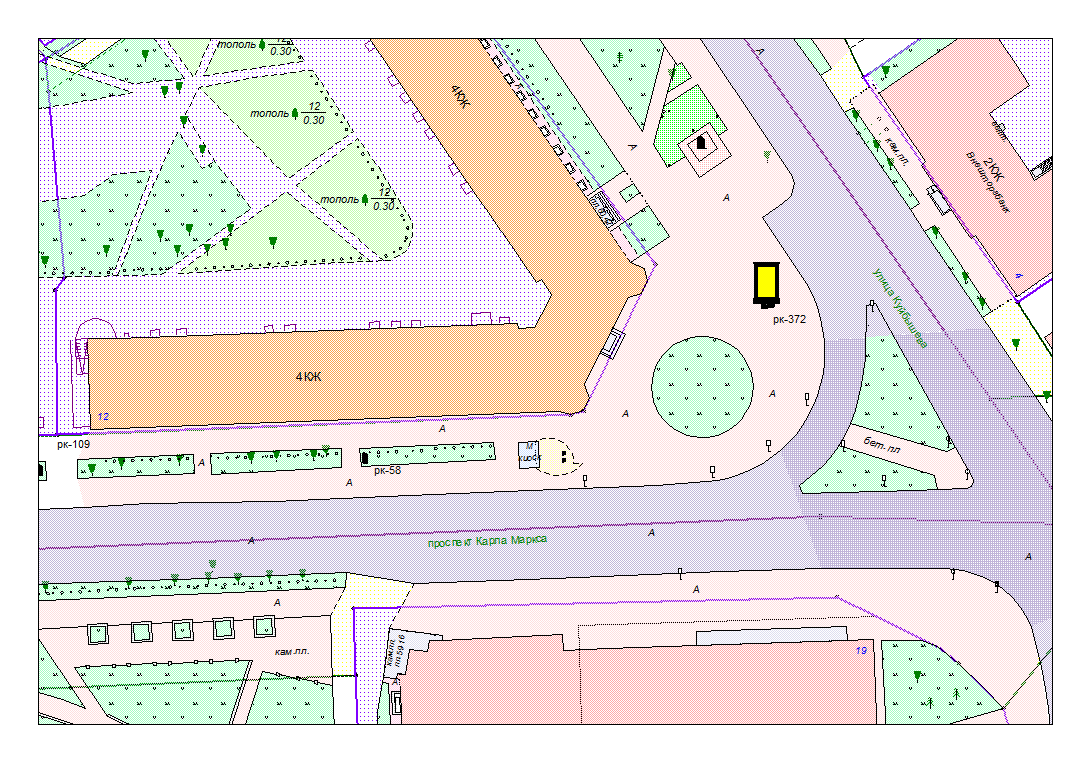 Карта № 349. Место размещения рекламной конструкции рк-373.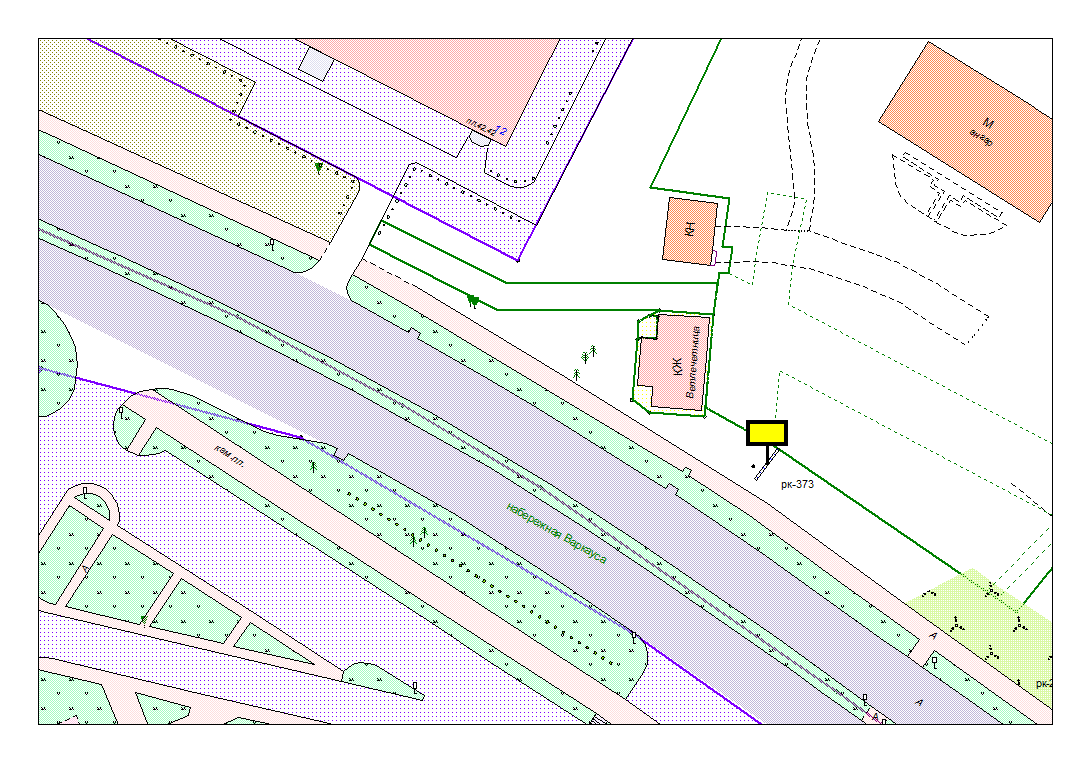 Карта № 351. Место размещения рекламной конструкции рк-375.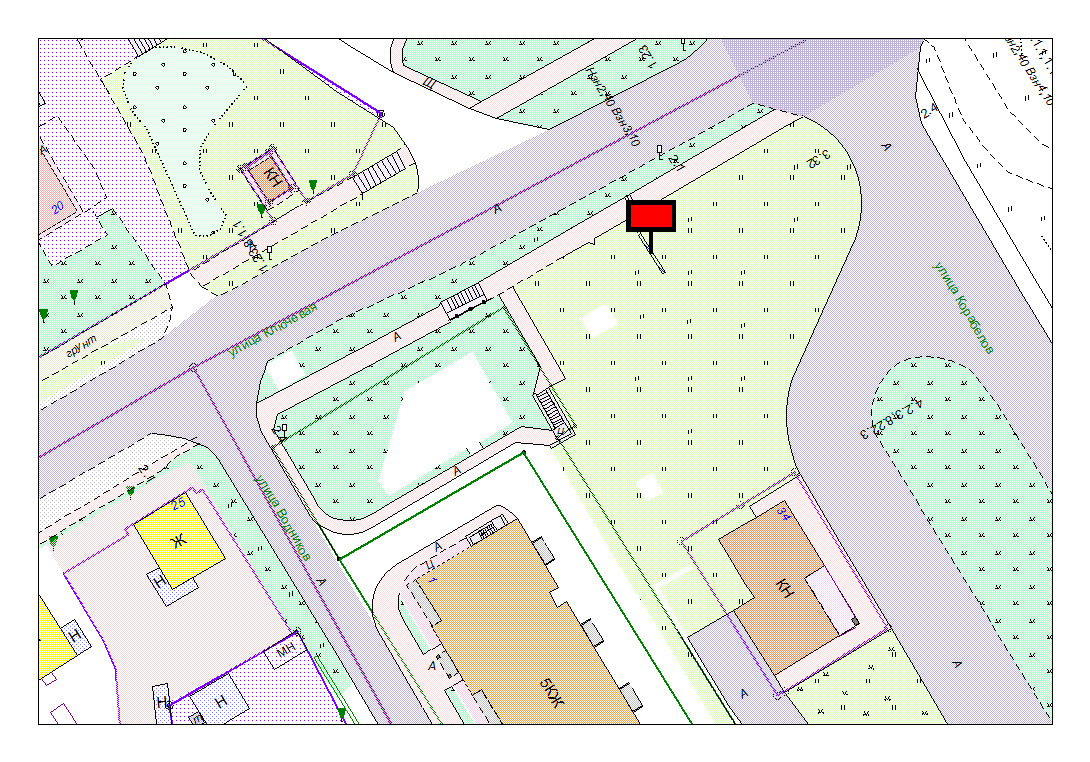 Карта № 352. Место размещения рекламной конструкции рк-376.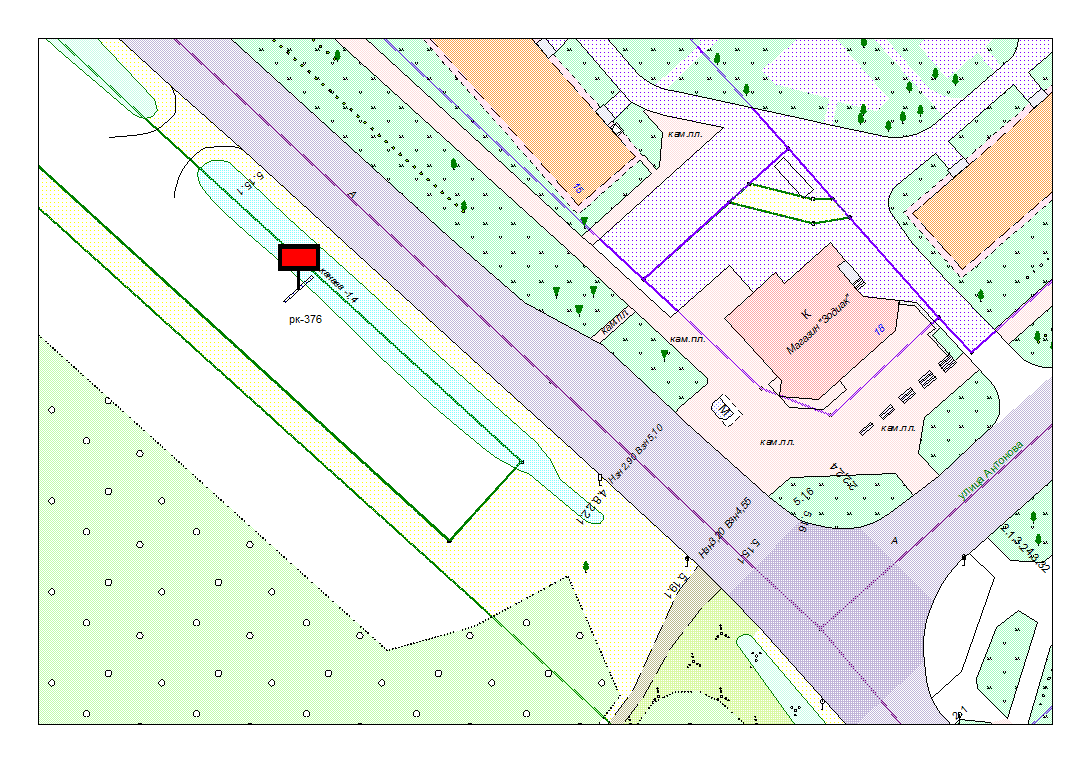 Карта № 353. Место размещения рекламной конструкции рк-377.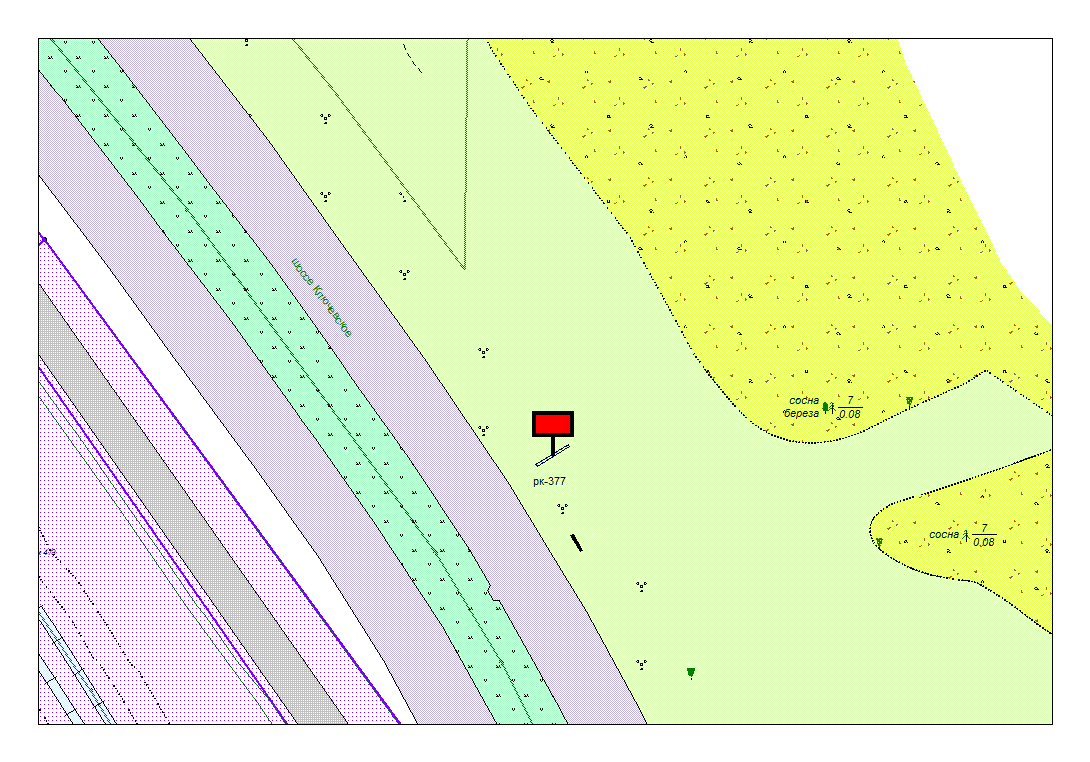 Карта № 354. Место размещения рекламной конструкции рк-378.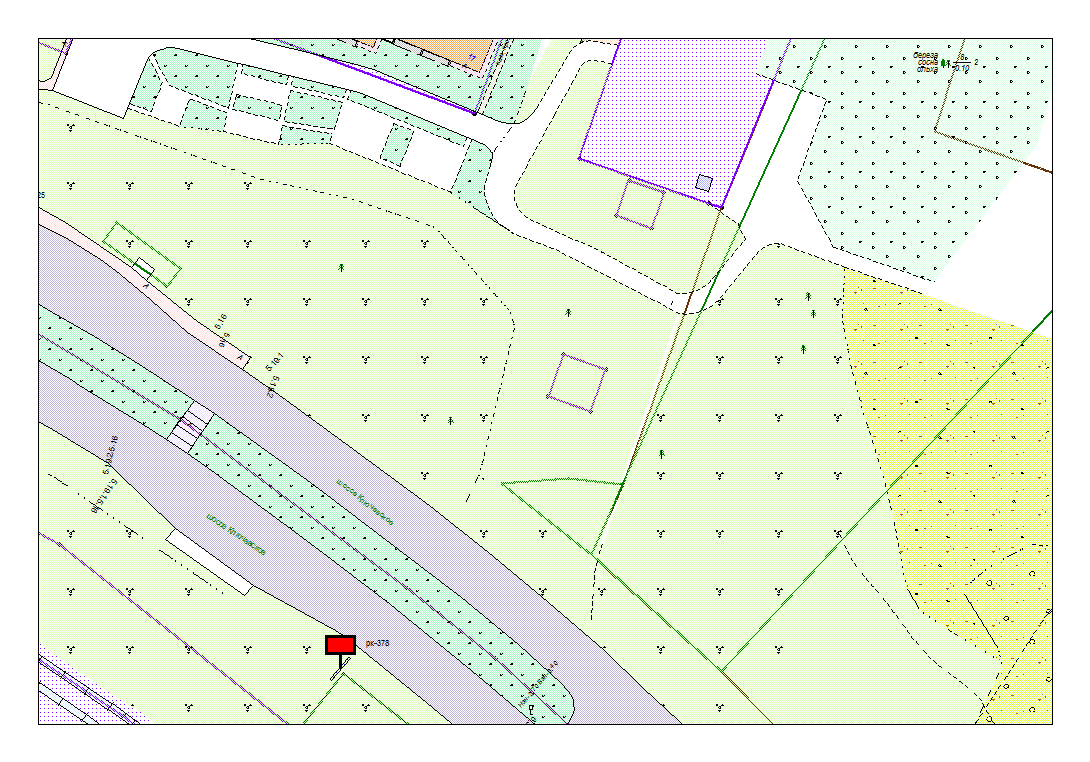 Карта № 355. Место размещения рекламной конструкции рк-379.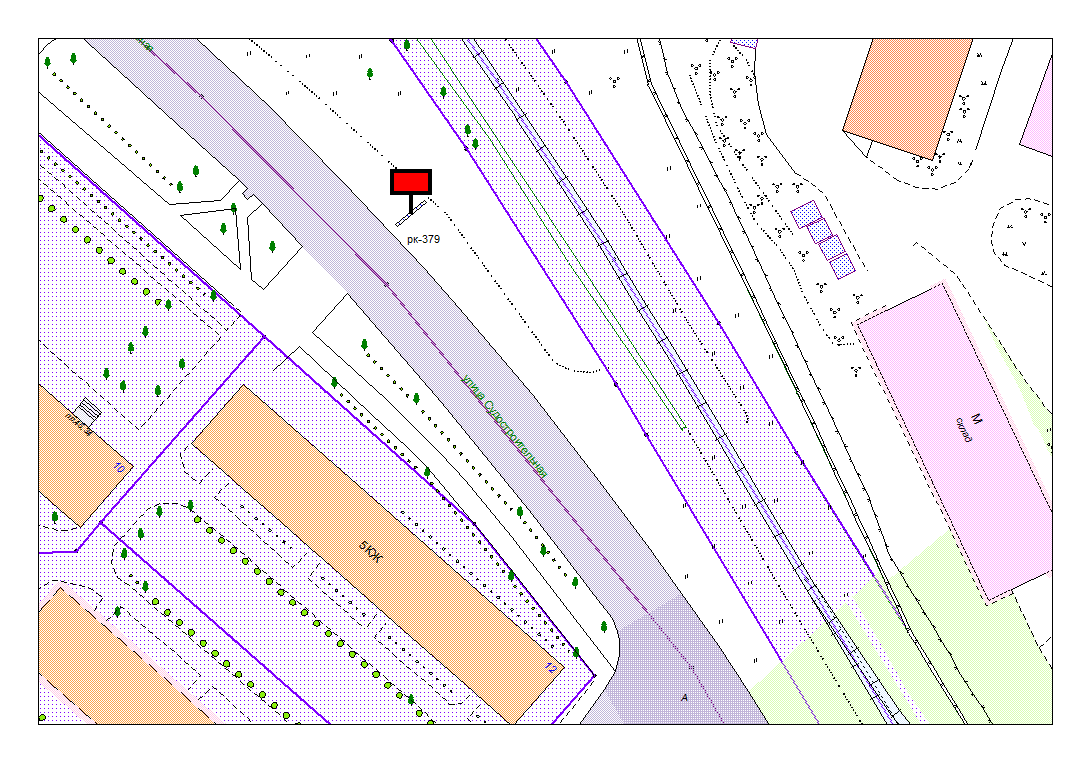 Карта № 356. Место размещения рекламной конструкции рк-380.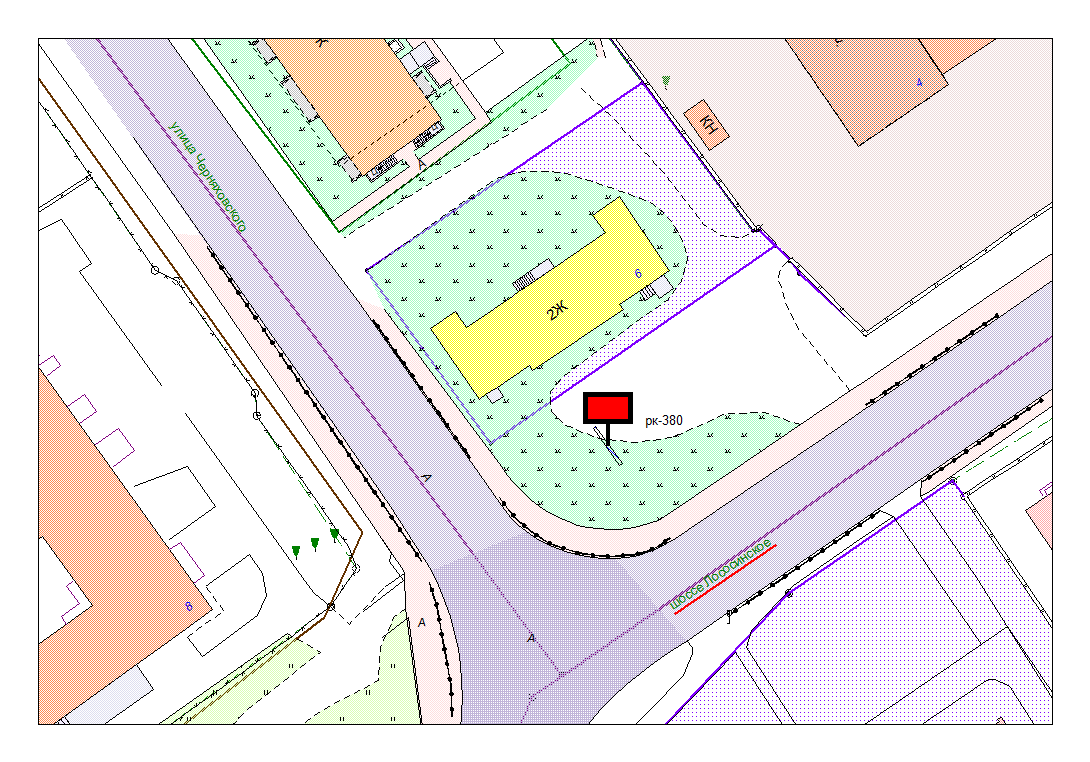 Карта № 357. Место размещения рекламной конструкции рк-381.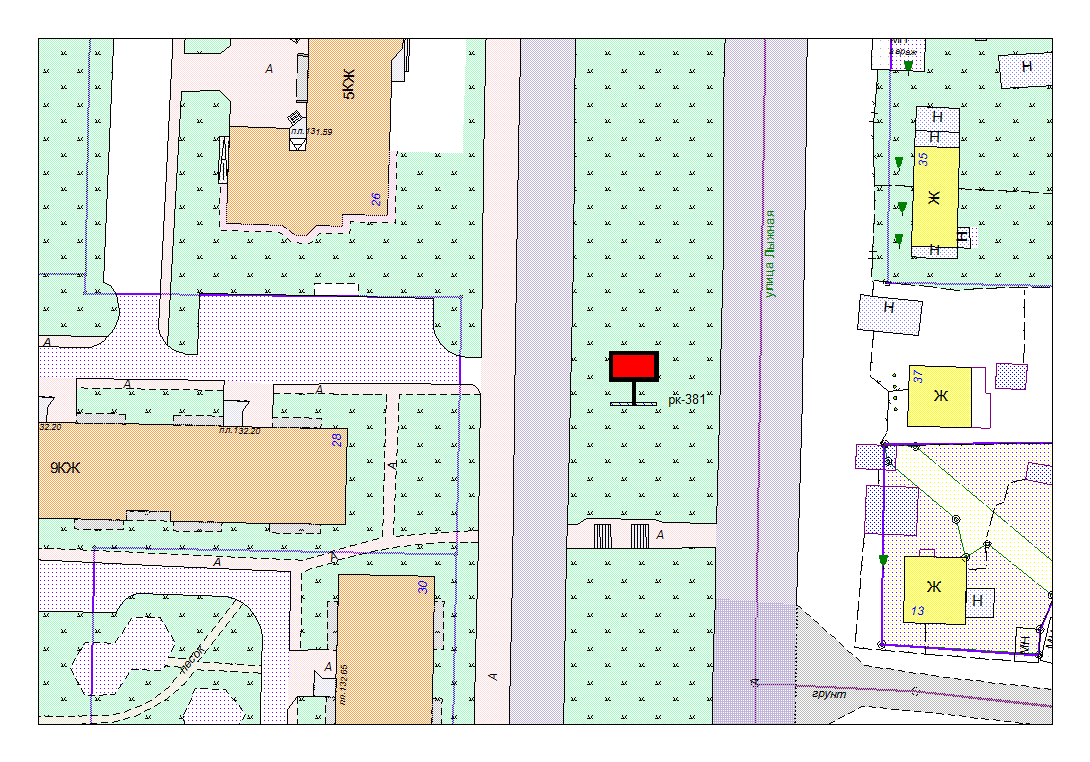 Карта № 358. Место размещения рекламной конструкции рк-382.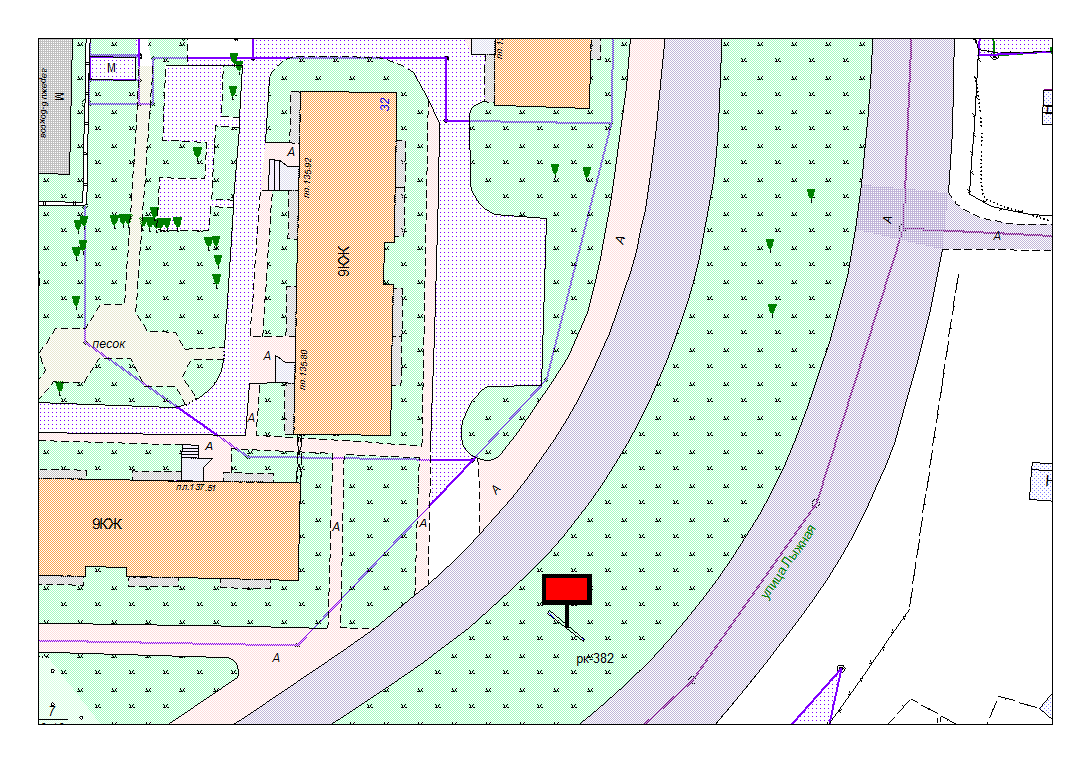 Карта № 359. Место размещения рекламной конструкции рк-383.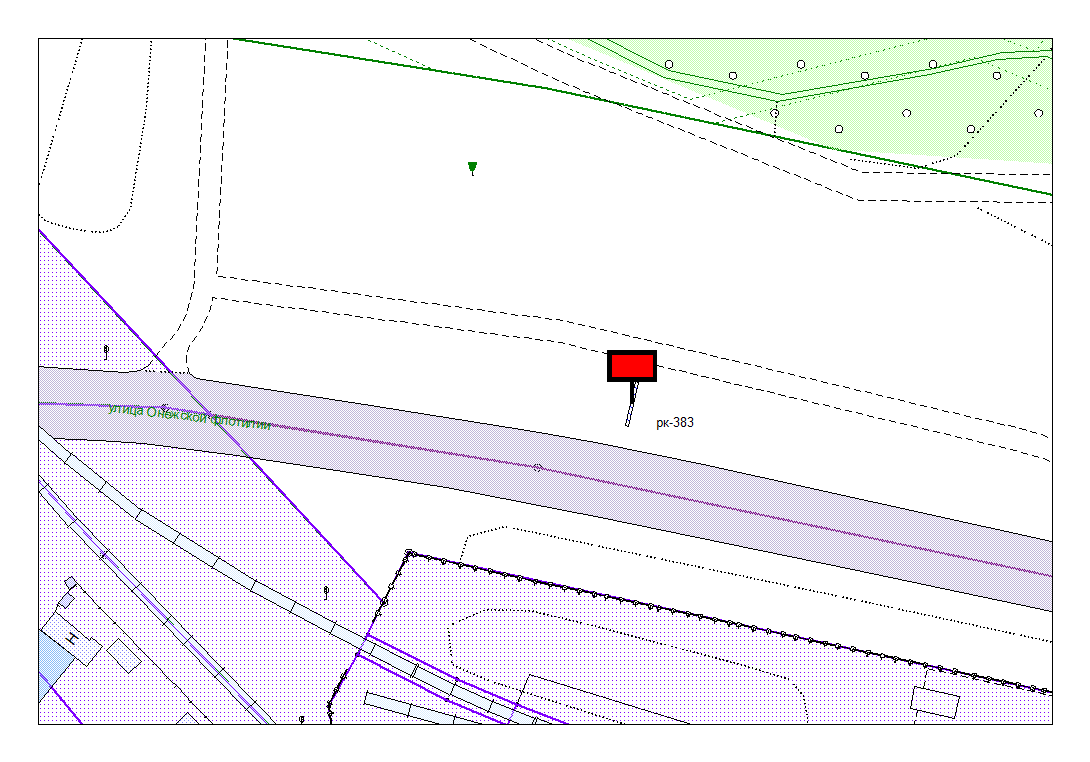 Места размещения рекламных конструкций (почтовый, строительный или условный адрес)Вознесенское ш., 4Тип рекламной конструкцииБилбордВид рекламной конструкцииСтационарная рекламная конструкцияПлощадь информационного поля, двустороннее     Технические характеристики рекламной конструкции:- размеры, материал надземной и подземной (при наличии) части;- характеристики освещенности;-цвет конструкции.-габаритные размеры 3000х6000; металл; - с подсветкой;-RAL 7040 (серый).Кадастровый номер участка (квартала)10:01:18 01 12Планировочные ограниченияНетМеста размещения рекламных конструкций (почтовый, строительный или условный адрес)Вознесенское ш., 16Тип рекламной конструкцииБилбордВид рекламной конструкцииСтационарная рекламная конструкцияПлощадь информационного поля, двустороннее     Технические характеристики рекламной конструкции:- размеры, материал надземной и подземной (при наличии) части;- характеристики освещенности;-цвет конструкции.-габаритные размеры 3000х6000; металл; - с подсветкой;-RAL 7040 (серый).Кадастровый номер участка (квартала)10:01:17 01 29Планировочные ограниченияНетМеста размещения рекламных конструкций (почтовый, строительный или условный адрес)Вытегорское ш., 78аТип рекламной конструкцииБилбордВид рекламной конструкцииСтационарная рекламная конструкцияПлощадь информационного поля, двустороннее     Технические характеристики рекламной конструкции:- размеры, материал надземной и подземной (при наличии) части;- характеристики освещенности;-цвет конструкции.-габаритные размеры 3000х6000; металл; - с подсветкой;-RAL 7040 (серый).Кадастровый номер участка (квартала)10:01:14 01 77Планировочные ограниченияНетМеста размещения рекламных конструкций (почтовый, строительный или условный адрес)Вытегорское ш., участок 1Тип рекламной конструкцииБилбордВид рекламной конструкцииСтационарная рекламная конструкцияПлощадь информационного поля, двустороннее     Технические характеристики рекламной конструкции:- размеры, материал надземной и подземной (при наличии) части;- характеристики освещенности;-цвет конструкции.-габаритные размеры 3000х6000; металл; - с подсветкой;-RAL 7040 (серый).Кадастровый номер участка (квартала)10:01:14 01 77Планировочные ограниченияНетМеста размещения рекламных конструкций (почтовый, строительный или условный адрес)Вытегорское ш., участок 2Тип рекламной конструкцииБилбордВид рекламной конструкцииСтационарная рекламная конструкцияПлощадь информационного поля, двустороннее     Технические характеристики рекламной конструкции:- размеры, материал надземной и подземной (при наличии) части;- характеристики освещенности;-цвет конструкции.-габаритные размеры 3000х6000; металл; - с подсветкой;-RAL 7040 (серый).Кадастровый номер участка (квартала)10:01:14 01 77Планировочные ограниченияНетМеста размещения рекламных конструкций (почтовый, строительный или условный адрес)Вытегорское ш. – проезд ТиденаТип рекламной конструкцииБилбордВид рекламной конструкцииСтационарная рекламная конструкцияПлощадь информационного поля, двустороннее     Технические характеристики рекламной конструкции:- размеры, материал надземной и подземной (при наличии) части;- характеристики освещенности;-цвет конструкции.-габаритные размеры 3000х6000; металл; - с подсветкой;-RAL 7040 (серый).Кадастровый номер участка (квартала)10:01:14 01 77Планировочные ограниченияНетМеста размещения рекламных конструкций (почтовый, строительный или условный адрес)Ключевское ш., 17Тип рекламной конструкцииБилбордВид рекламной конструкцииСтационарная рекламная конструкцияПлощадь информационного поля, двустороннее     Технические характеристики рекламной конструкции:- размеры, материал надземной и подземной (при наличии) части;- характеристики освещенности;-цвет конструкции.-габаритные размеры 3000х6000; металл; - с подсветкой;-RAL 7040 (серый).Кадастровый номер участка (квартала)10:01:13 01 13Планировочные ограниченияЗона регулирования застройки ВМеста размещения рекламных конструкций (почтовый, строительный или условный адрес)Ключевское ш. – Репникова ул.Тип рекламной конструкцииБилбордВид рекламной конструкцииСтационарная рекламная конструкцияПлощадь информационного поля, двустороннее     Технические характеристики рекламной конструкции:- размеры, материал надземной и подземной (при наличии) части;- характеристики освещенности;-цвет конструкции.-габаритные размеры 3000х6000; металл; - с подсветкой;-RAL 7040 (серый).Кадастровый номер участка (квартала)10:01:17 01 01Планировочные ограниченияЗона охраняемого городского ландшафтаМеста размещения рекламных конструкций (почтовый, строительный или условный адрес)Ригачина ул. – Пертунена ул.Тип рекламной конструкцииБилбордВид рекламной конструкцииСтационарная рекламная конструкцияПлощадь информационного поля, двустороннее     Технические характеристики рекламной конструкции:- размеры, материал надземной и подземной (при наличии) части;- характеристики освещенности;-цвет конструкции.-габаритные размеры 3000х6000; металл; - с подсветкой;-RAL 7040 (серый).Кадастровый номер участка (квартала)10:01:15 01 01Планировочные ограниченияЗона регулирования застройки БМеста размещения рекламных конструкций (почтовый, строительный или условный адрес)Жилой район Кукковка,         пр. Комсомольский (в районе дома № 8, четная сторона), остановка «Курган» Тип рекламной конструкцииПавильон ожиданияВид рекламной конструкцииСтационарная рекламная конструкцияПлощадь информационного поля2.16 м2, двустороннее Технические характеристики рекламной конструкции:- размеры, материал надземной и подземной (при наличии) части;- характеристики освещенности;- цвет конструкции;- материал стенок павильона ожидания.- габаритные размеры 5000х1650х2500; алюминиевые профили; - без подсветки;- RAL 7046;- антивандальное покрытие.Места размещения рекламных конструкций (почтовый, строительный или условный адрес)Жилой район Центр, ул. Кирова (в районе дома № 35), остановка «БСМП» Тип рекламной конструкцииПавильон ожиданияВид рекламной конструкцииСтационарная рекламная конструкцияПлощадь информационного поля2.16 м2, двустороннее Технические характеристики рекламной конструкции:- размеры, материал надземной и подземной (при наличии) части;- характеристики освещенности;- цвет конструкции;- материал стенок павильона ожидания.- габаритные размеры 5000х1650х2500; алюминиевые профили; - с подсветкой;- RAL 7046;- стекло.Места размещения рекламных конструкций (почтовый, строительный или условный адрес)Жилой район Центр, ул. Кирова (в районе дома № 40), остановка «БСМП» Тип рекламной конструкцииПавильон ожиданияВид рекламной конструкцииСтационарная рекламная конструкцияПлощадь информационного поля2.16 м2, двустороннее Технические характеристики рекламной конструкции:- размеры, материал надземной и подземной (при наличии) части;- характеристики освещенности;- цвет конструкции;- материал стенок павильона ожидания.- габаритные размеры 5000х1650х2500; алюминиевые профили; - с подсветкой;- RAL 7046;- стекло.Места размещения рекламных конструкций (почтовый, строительный или условный адрес)Жилой район Центр, ул. Кирова (в районе дома № 26), остановка «ул. Еремеева» Тип рекламной конструкцииПавильон ожиданияВид рекламной конструкцииСтационарная рекламная конструкцияПлощадь информационного поля2.16 м2, двустороннее Технические характеристики рекламной конструкции:- размеры, материал надземной и подземной (при наличии) части;- характеристики освещенности;- цвет конструкции;- материал стенок павильона ожидания.- габаритные размеры 5000х1650х2500; алюминиевые профили; - с подсветкой;- RAL 7046;- стекло.Места размещения рекламных конструкций (почтовый, строительный или условный адрес)Жилой район Ключевая, ул. Репникова (рк-113 – в районе д. 19, четная сторона, рк-114 – в районе  д. 15), остановка «ул. Антонова» Тип рекламной конструкцииПавильон ожиданияВид рекламной конструкцииСтационарная рекламная конструкцияПлощадь информационного поля2.16 м2, двустороннее Технические характеристики рекламной конструкции:- размеры, материал надземной и подземной (при наличии) части;- характеристики освещенности;- цвет конструкции;- материал стенок павильона ожидания.- габаритные размеры 5000х1650х2500; алюминиевые профили; - без подсветки;- RAL 7046;- антивандальное покрытие.Места размещения рекламных конструкций (почтовый, строительный или условный адрес)Жилой район Ключевая, ул. Репникова (в районе д. 1), остановка «ул. Сегежская» Тип рекламной конструкцииПавильон ожиданияВид рекламной конструкцииСтационарная рекламная конструкцияПлощадь информационного поля2.16 м2, двустороннее Технические характеристики рекламной конструкции:- размеры, материал надземной и подземной (при наличии) части;- характеристики освещенности;- цвет конструкции;- материал стенок павильона ожидания.- габаритные размеры 5000х1650х2500; алюминиевые профили; - без подсветки;- RAL 7046;- антивандальное покрытие.Места размещения рекламных конструкций (почтовый, строительный или условный адрес)Жилой район Центр, ул. Антикайнена (в районе д. 3), остановка «ул. Гоголя» Тип рекламной конструкцииПавильон ожиданияВид рекламной конструкцииСтационарная рекламная конструкцияПлощадь информационного поля2.16 м2, двустороннее Технические характеристики рекламной конструкции:- размеры, материал надземной и подземной (при наличии) части;- характеристики освещенности;- цвет конструкции;- материал стенок павильона ожидания.- габаритные размеры 5000х1650х2500; алюминиевые профили; - с подсветкой;- RAL 7046;- стекло.Места размещения рекламных конструкций (почтовый, строительный или условный адрес)Жилой район Перевалка, ул. Чапаева (в районе д. 56), остановка «ул. Ватутина» Тип рекламной конструкцииПавильон ожиданияВид рекламной конструкцииСтационарная рекламная конструкцияПлощадь информационного поля2.16 м2, двустороннее Технические характеристики рекламной конструкции:- размеры, материал надземной и подземной (при наличии) части;- характеристики освещенности;- цвет конструкции;- материал стенок павильона ожидания.- габаритные размеры 5000х1650х2500; алюминиевые профили; - с подсветкой;- RAL 7046;- стекло.Места размещения рекламных конструкций (почтовый, строительный или условный адрес)Жилой район Центр, пр. Ленина (в районе дома № 33), остановка «Государственный университет» Тип рекламной конструкцииПавильон ожиданияВид рекламной конструкцииСтационарная рекламная конструкцияПлощадь информационного поля2.16 м2, двустороннее Технические характеристики рекламной конструкции:- размеры, материал надземной и подземной (при наличии) части;- характеристики освещенности;- цвет конструкции;- материал стенок павильона ожидания.- габаритные размеры 5000х1650х2500; алюминиевые профили; - с подсветкой;- RAL 7046;- стекло.Места размещения рекламных конструкций (почтовый, строительный или условный адрес)Жилой район Центр, пр. Ленина (в районе дома № 26), остановка «Выставочный зал» Тип рекламной конструкцииПавильон ожиданияВид рекламной конструкцииСтационарная рекламная конструкцияПлощадь информационного поля2.16 м2, двустороннее Технические характеристики рекламной конструкции:- размеры, материал надземной и подземной (при наличии) части;- характеристики освещенности;- цвет конструкции;- материал стенок павильона ожидания.- габаритные размеры 5000х1650х2500; алюминиевые профили; - с подсветкой;- RAL 7046;- стекло.Места размещения рекламных конструкций (почтовый, строительный или условный адрес)Жилой район Центр, пр. Ленина (в районе дома № 21), остановка «Гостиница «Северная» Тип рекламной конструкцииПавильон ожиданияВид рекламной конструкцииСтационарная рекламная конструкцияПлощадь информационного поля2.16 м2, двустороннее Технические характеристики рекламной конструкции:- размеры, материал надземной и подземной (при наличии) части;- характеристики освещенности;- цвет конструкции;- материал стенок павильона ожидания.- габаритные размеры 5000х1650х2500; алюминиевые профили; - с подсветкой;- RAL 7046;- стекло.Места размещения рекламных конструкций (почтовый, строительный или условный адрес)Жилой район Центр, пр. Ленина (в районе дома № 9), остановка «Карельская государственная филармония» Тип рекламной конструкцииПавильон ожиданияВид рекламной конструкцииСтационарная рекламная конструкцияПлощадь информационного поля2.16 м2, двустороннее Технические характеристики рекламной конструкции:- размеры, материал надземной и подземной (при наличии) части;- характеристики освещенности;- цвет конструкции;- материал стенок павильона ожидания.- габаритные размеры 5000х1650х2500; алюминиевые профили; - с подсветкой;- RAL 7046;- стекло.Места размещения рекламных конструкций (почтовый, строительный или условный адрес)Ровио, 19 (на разделительной полосе)Тип рекламной конструкцииБилбордВид рекламной конструкцииСтационарная рекламная конструкцияПлощадь информационного поля18.0 м2, двустороннее  Технические характеристики рекламной конструкции:- размеры, материал надземной и подземной (при наличии) части;- характеристики освещенности;-цвет конструкции.-габаритные размеры 3000х6000; металл; - с подсветкой;-RAL 7040 (серый).Кадастровый номер участка (квартала)10:01:14 01 66Планировочные ограниченияНетМеста размещения рекламных конструкций (почтовый, строительный или условный адрес)Ровио- Сортавальская (позиция №1), в районе дома №32 по ул. РовиоТип рекламной конструкцииБилбордВид рекламной конструкцииСтационарная рекламная конструкцияПлощадь информационного поля, двустороннее  Технические характеристики рекламной конструкции:- размеры, материал надземной и подземной (при наличии) части;- характеристики освещенности;-цвет конструкции.-габаритные размеры 3000х6000; металл; - с подсветкой;-RAL 7040 (серый).Кадастровый номер участка (квартала)10:01:14 01 66Планировочные ограниченияНетМеста размещения рекламных конструкций (почтовый, строительный или условный адрес)Ул. Лыжная, 22 (№2), в створе с ул. ЛермонтоваТип рекламной конструкцииБилбордВид рекламной конструкцииСтационарная рекламная конструкцияПлощадь информационного поля, двустороннее  Технические характеристики рекламной конструкции:- размеры, материал надземной и подземной (при наличии) части;- характеристики освещенности;-цвет конструкции.-габаритные размеры 3000х6000; металл; - с подсветкой;-RAL 7040 (серый).Кадастровый номер участка (квартала)10:01:14 01 72Планировочные ограниченияНетМеста размещения рекламных конструкций (почтовый, строительный или условный адрес)Лесной пр.- Лососинское ш. (юго-западный участок)Тип рекламной конструкцииБилбордВид рекламной конструкцииСтационарная рекламная конструкцияПлощадь информационного поля, двустороннее  Технические характеристики рекламной конструкции:- размеры, материал надземной и подземной (при наличии) части;- характеристики освещенности;-цвет конструкции.-габаритные размеры 3000х6000; металл; - с подсветкой;-RAL 7040 (серый).Кадастровый номер участка (квартала)10:01:12 01 04Планировочные ограниченияНетМеста размещения рекламных конструкций (почтовый, строительный или условный адрес)Лесной пр.- Лососинское ш. в районе дома № 19 по Лесному пр.Тип рекламной конструкцииБилбордВид рекламной конструкцииСтационарная рекламная конструкцияПлощадь информационного поля, двустороннее  Технические характеристики рекламной конструкции:- размеры, материал надземной и подземной (при наличии) части;- характеристики освещенности;-цвет конструкции.-габаритные размеры 3000х6000; металл; - с подсветкой;-RAL 7040 (серый).Кадастровый номер участка (квартала)10:01:12 01 08Планировочные ограниченияНетМеста размещения рекламных конструкций (почтовый, строительный или условный адрес)Лесной пр. в районе автостоянки(напротив д.17)Тип рекламной конструкцииБилбордВид рекламной конструкцииСтационарная рекламная конструкцияПлощадь информационного поля, двустороннее  Технические характеристики рекламной конструкции:- размеры, материал надземной и подземной (при наличии) части;- характеристики освещенности;-цвет конструкции.-габаритные размеры 3000х6000; металл; - с подсветкой;-RAL 7040 (серый).Кадастровый номер участка (квартала)10:01:12 01 08Планировочные ограниченияНетМеста размещения рекламных конструкций (почтовый, строительный или условный адрес)Шотмана ул. – Чапаева ул. (у кольца)Тип рекламной конструкцииБилбордВид рекламной конструкцииСтационарная рекламная конструкцияПлощадь информационного поля, двустороннее  Технические характеристики рекламной конструкции:- размеры, материал надземной и подземной (при наличии) части;- характеристики освещенности;-цвет конструкции.-габаритные размеры 3000х6000; металл; - с подсветкой;-RAL 7040 (серый).Кадастровый номер участка (квартала)10:01:01 01 48Планировочные ограниченияЗона охраняемого городского ландшафтаМеста размещения рекламных конструкций (почтовый, строительный или условный адрес)Шотмана ул. – Чапаева ул. (ЖД путепровод)Тип рекламной конструкцииБилбордВид рекламной конструкцииСтационарная рекламная конструкцияПлощадь информационного поля, двустороннее  Технические характеристики рекламной конструкции:- размеры, материал надземной и подземной (при наличии) части;- характеристики освещенности;-цвет конструкции.-габаритные размеры 3000х6000; металл; - с подсветкой;-RAL 7040 (серый).Кадастровый номер участка (квартала)10:01:01 01 49:60 – земельный участок РЖДПланировочные ограниченияЗона охраняемого городского ландшафтаМеста размещения рекламных конструкций (почтовый, строительный или условный адрес)ул. Кирова, 19аТип рекламной конструкцииСветодиодный экранВид рекламной конструкцииСтационарная рекламная конструкцияПлощадь информационного поляТехнические характеристики рекламной конструкции:- размеры, материал надземной и подземной (при наличии) части;- характеристики освещенности;-цвет конструкции.-габаритные размеры 4000 х 3000; металл; - с подсветкой;-RAL 7040 (серый).Кадастровый номер участка (квартала)10:01:01 01 22:32Планировочные ограниченияЗона регулирования застройки БМеста размещения рекламных конструкций (почтовый, строительный или условный адрес)пл. Гагарина – пр. Ленина., 38Тип рекламной конструкцииПилларсВид рекламной конструкцииСтационарная рекламная конструкцияПлощадь информационного поляОбщая площадь -10.92 м2 Технические характеристики рекламной конструкции:- размеры, материал надземной и подземной (при наличии) части;- характеристики освещенности;-цвет конструкции.-габаритные размеры 1750х1750х3700; металл; - с подсветкой;-RAL 7040 (серый).Кадастровый номер участка (квартала)10:01:01 01 47Планировочные ограниченияЗона регулирования застройки В, зона охраны памятников.Места размещения рекламных конструкций (почтовый, строительный или условный адрес)ул. Антикайнена, 29Тип рекламной конструкцииПилларсВид рекламной конструкцииСтационарная рекламная конструкцияПлощадь информационного поляОбщая площадь  Технические характеристики рекламной конструкции:- размеры, материал надземной и подземной (при наличии) части;- характеристики освещенности;-цвет конструкции.-габаритные размеры 1750х1750х3700; металл; - с подсветкой;-RAL 7040 (серый).Кадастровый номер участка (квартала)10:01:01 01 41Планировочные ограниченияЗона регулирования застройки В Места размещения рекламных конструкций (почтовый, строительный или условный адрес)пр. Октябрьский, 58Тип рекламной конструкцииБилбордВид рекламной конструкцииСтационарная рекламная конструкцияПлощадь информационного поля, двустороннее     Технические характеристики рекламной конструкции:- размеры, материал надземной и подземной (при наличии) части;- характеристики освещенности;-цвет конструкции.-габаритные размеры 6000х3000; металл; - с подсветкой;-RAL 7040 (серый).Кадастровый номер участка (квартала)10:01:03 01 05Планировочные ограниченияЗона композиционного регулирования застройки.Места размещения рекламных конструкций (почтовый, строительный или условный адрес)Ровио ул., напротив д.15 (на разделительной полосе)Тип рекламной конструкцииБилбордВид рекламной конструкцииСтационарная рекламная конструкцияПлощадь информационного поля, двустороннее     Технические характеристики рекламной конструкции:- размеры, материал надземной и подземной (при наличии) части;- характеристики освещенности;-цвет конструкции.-габаритные размеры 6000х3000; металл; - с подсветкой;-RAL 7040 (серый).Кадастровый номер участка (квартала)10:01:14 01 66Планировочные ограниченияНетМеста размещения рекламных конструкций (почтовый, строительный или условный адрес)ул. Луначарского, 1Тип рекламной конструкцииБилбордВид рекламной конструкцииСтационарная рекламная конструкцияПлощадь информационного поля, двустороннее     Технические характеристики рекламной конструкции:- размеры, материал надземной и подземной (при наличии) части;- характеристики освещенности;-цвет конструкции.-габаритные размеры 6000х3000; металл; - с подсветкой;-RAL 7040 (серый).Кадастровый номер участка (квартала)10:01:01 01 01Планировочные ограниченияЗона охраняемого городского ландшафта, зона археологических наблюдений.Места размещения рекламных конструкций (почтовый, строительный или условный адрес)пр. Октябрьский, 4Тип рекламной конструкцииБилбордВид рекламной конструкцииСтационарная рекламная конструкцияПлощадь информационного поля, двустороннее     Технические характеристики рекламной конструкции:- размеры, материал надземной и подземной (при наличии) части;- характеристики освещенности;-цвет конструкции.-габаритные размеры 6000х3000; металл; - с подсветкой;-RAL 7040 (серый).Кадастровый номер участка (квартала)10:01:03 01 13Планировочные ограниченияЗона композиционного регулирования застройки.Места размещения рекламных конструкций (почтовый, строительный или условный адрес)пр. Октябрьский, 8Тип рекламной конструкцииБилбордВид рекламной конструкцииСтационарная рекламная конструкцияПлощадь информационного поля, двустороннее     Технические характеристики рекламной конструкции:- размеры, материал надземной и подземной (при наличии) части;- характеристики освещенности;-цвет конструкции.-габаритные размеры 6000х3000; металл; - с подсветкой;-RAL 7040 (серый).Кадастровый номер участка (квартала)10:01:03 01 13Планировочные ограниченияЗона композиционного регулирования застройки.Места размещения рекламных конструкций (почтовый, строительный или условный адрес)пр. Октябрьский, 22Тип рекламной конструкцииБилбордВид рекламной конструкцииСтационарная рекламная конструкцияПлощадь информационного поля, двустороннее     Технические характеристики рекламной конструкции:- размеры, материал надземной и подземной (при наличии) части;- характеристики освещенности;-цвет конструкции.-габаритные размеры 6000х3000; металл; - с подсветкой;-RAL 7040 (серый).Кадастровый номер участка (квартала)10:01:03 01 12Планировочные ограниченияЗона композиционного регулирования застройки.Места размещения рекламных конструкций (почтовый, строительный или условный адрес)пр. Октябрьский, 24Тип рекламной конструкцииБилбордВид рекламной конструкцииСтационарная рекламная конструкцияПлощадь информационного поля, двустороннее     Технические характеристики рекламной конструкции:- размеры, материал надземной и подземной (при наличии) части;- характеристики освещенности;-цвет конструкции.-габаритные размеры 6000х3000; металл; - с подсветкой;-RAL 7040 (серый).Кадастровый номер участка (квартала)10:01:03 01 12Планировочные ограниченияЗона композиционного регулирования застройки.Места размещения рекламных конструкций (почтовый, строительный или условный адрес)ул. Куйбышева- пр. Карла МарксаТип рекламной конструкцииПилларсВид рекламной конструкцииСтационарная рекламная конструкцияПлощадь информационного поляОбщая площадь  Технические характеристики рекламной конструкции:- размеры, материал надземной и подземной (при наличии) части;- характеристики освещенности;-цвет конструкции.-габаритные размеры 1750х1750х3700; металл; - с подсветкой;-RAL 7040 (серый).Кадастровый номер участка (квартала)10:01:01 01 18Планировочные ограниченияЗона регулирования застройки Б.Охранная зона памятников Места размещения рекламных конструкций (почтовый, строительный или условный адрес)наб. Варкауса (в районе дома № 12)Тип рекламной конструкцииБилбордВид рекламной конструкцииСтационарная рекламная конструкцияПлощадь информационного поля, двустороннее     Технические характеристики рекламной конструкции:- размеры, материал надземной и подземной (при наличии) части;- характеристики освещенности;-цвет конструкции.-габаритные размеры 3000х6000; металл; - с подсветкой;-RAL 7040 (серый).Кадастровый номер участка (квартала)10:01:02 01 01Планировочные ограниченияЗона охраняемого городского ландшафта. Зона ареологических наблюденийМеста размещения рекламных конструкций (почтовый, строительный или условный адрес)Ключевая ул. – Водников ул.Тип рекламной конструкцииБилбордВид рекламной конструкцииСтационарная рекламная конструкцияПлощадь информационного поля, двустороннее     Технические характеристики рекламной конструкции:- размеры, материал надземной и подземной (при наличии) части;- характеристики освещенности;-цвет конструкции.-габаритные размеры 3000х6000; металл; - с подсветкой;-RAL 7040 (серый).Кадастровый номер участка (квартала)10:01:17 01 08Планировочные ограниченияНетМеста размещения рекламных конструкций (почтовый, строительный или условный адрес)Репникова ул. в районе д. 15Тип рекламной конструкцииБилбордВид рекламной конструкцииСтационарная рекламная конструкцияПлощадь информационного поля, двустороннее     Технические характеристики рекламной конструкции:- размеры, материал надземной и подземной (при наличии) части;- характеристики освещенности;-цвет конструкции.-габаритные размеры 3000х6000; металл; - с подсветкой;-RAL 7040 (серый).Кадастровый номер участка (квартала)10:01:17 01 03Планировочные ограниченияНетМеста размещения рекламных конструкций (почтовый, строительный или условный адрес)Ключевское ш. (карьер)Тип рекламной конструкцииБилбордВид рекламной конструкцииСтационарная рекламная конструкцияПлощадь информационного поля, двустороннее     Технические характеристики рекламной конструкции:- размеры, материал надземной и подземной (при наличии) части;- характеристики освещенности;-цвет конструкции.-габаритные размеры 3000х6000; металл; - с подсветкой;-RAL 7040 (серый).Кадастровый номер участка (квартала)10:01:13 01 13Планировочные ограниченияЗона охраняемого городского ландшафтаМеста размещения рекламных конструкций (почтовый, строительный или условный адрес)Ключевское ш. (напротив д.17)Тип рекламной конструкцииБилбордВид рекламной конструкцииСтационарная рекламная конструкцияПлощадь информационного поля18.0 м2, двустороннее  Технические характеристики рекламной конструкции:- размеры, материал надземной и подземной (при наличии) части;- характеристики освещенности;-цвет конструкции.-габаритные размеры 3000х6000; металл; - с подсветкой;-RAL 7040 (серый).Кадастровый номер участка (квартала)10:01:13 01 14Планировочные ограниченияНетМеста размещения рекламных конструкций (почтовый, строительный или условный адрес)Судостроительная ул., 12Тип рекламной конструкцииБилбордВид рекламной конструкцииСтационарная рекламная конструкцияПлощадь информационного поля, двустороннее     Технические характеристики рекламной конструкции:- размеры, материал надземной и подземной (при наличии) части;- характеристики освещенности;-цвет конструкции.-габаритные размеры 3000х6000; металл; - с подсветкой;-RAL 7040 (серый).Кадастровый номер участка (квартала)10:01:18 01 08:018Планировочные ограниченияНетМеста размещения рекламных конструкций (почтовый, строительный или условный адрес)Лососинское ш. – ул. ЧерняховскогоТип рекламной конструкцииБилбордВид рекламной конструкцииСтационарная рекламная конструкцияПлощадь информационного поля, двустороннее     Технические характеристики рекламной конструкции:- размеры, материал надземной и подземной (при наличии) части;- характеристики освещенности;-цвет конструкции.-габаритные размеры 3000х6000; металл; - с подсветкой;-RAL 7040 (серый).Кадастровый номер участка (квартала)10:01:11 01 69Планировочные ограниченияНетМеста размещения рекламных конструкций (почтовый, строительный или условный адрес)ул. Лыжная, 28Тип рекламной конструкцииБилбордВид рекламной конструкцииСтационарная рекламная конструкцияПлощадь информационного поля, двустороннее     Технические характеристики рекламной конструкции:- размеры, материал надземной и подземной (при наличии) части;- характеристики освещенности;-цвет конструкции.-габаритные размеры 3000х6000; металл; - с подсветкой;-RAL 7040 (серый).Кадастровый номер участка (квартала)10:01:14 01 72Планировочные ограниченияНетМеста размещения рекламных конструкций (почтовый, строительный или условный адрес)ул. Лыжная, 32Тип рекламной конструкцииБилбордВид рекламной конструкцииСтационарная рекламная конструкцияПлощадь информационного поля, двустороннее     Технические характеристики рекламной конструкции:- размеры, материал надземной и подземной (при наличии) части;- характеристики освещенности;-цвет конструкции.-габаритные размеры 3000х6000; металл; - с подсветкой;-RAL 7040 (серый).Кадастровый номер участка (квартала)10:01:14 01 72Планировочные ограниченияНетМеста размещения рекламных конструкций (почтовый, строительный или условный адрес)ул. Онежской флотилии (парк 35-летия победы)Тип рекламной конструкцииБилбордВид рекламной конструкцииСтационарная рекламная конструкцияПлощадь информационного поля, двустороннее     Технические характеристики рекламной конструкции:- размеры, материал надземной и подземной (при наличии) части;- характеристики освещенности;-цвет конструкции.-габаритные размеры 3000х6000; металл; - с подсветкой;-RAL 7040 (серый).Кадастровый номер участка (квартала)10:01:15 01 03Планировочные ограниченияЗона охраняемого городского ландшафта